Tutorial d’installation de My SQL avec Netbeans1/  Installation de Netbeans 8.2  https://netbeans.org/downloads/8.2/1.1/ téléchargement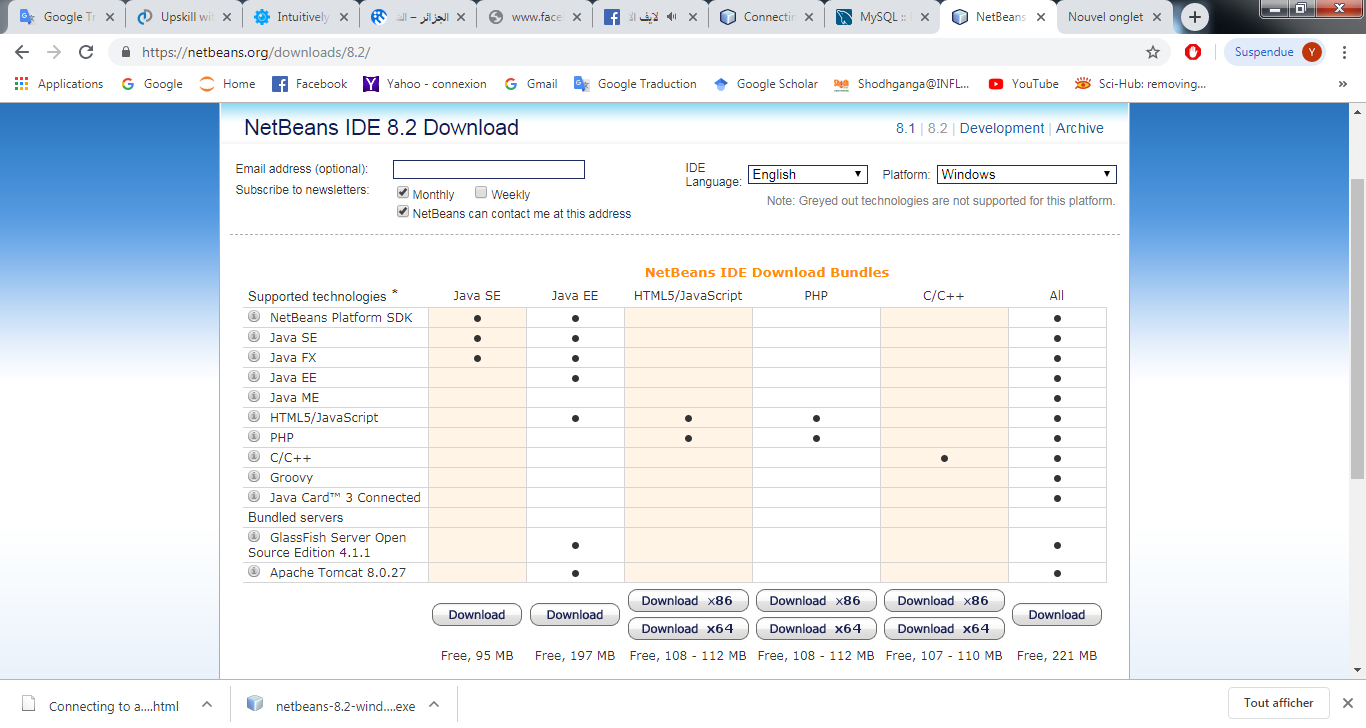 1.2/  Installation 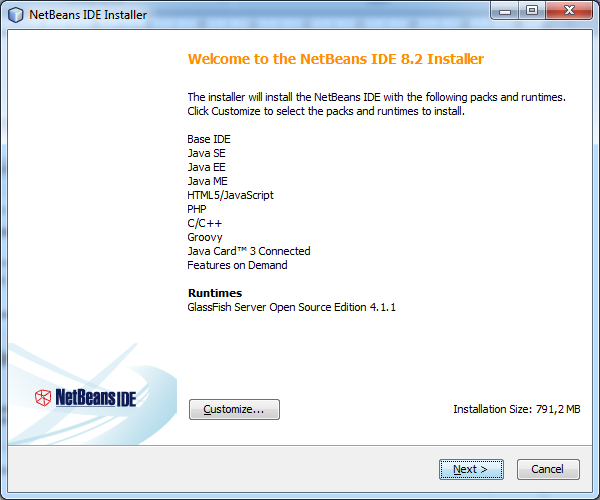 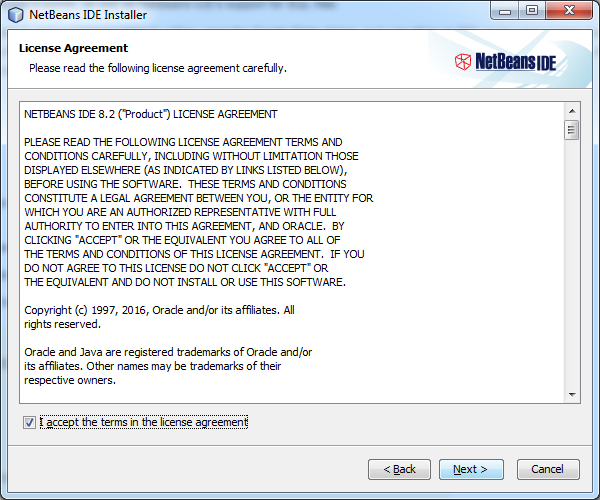 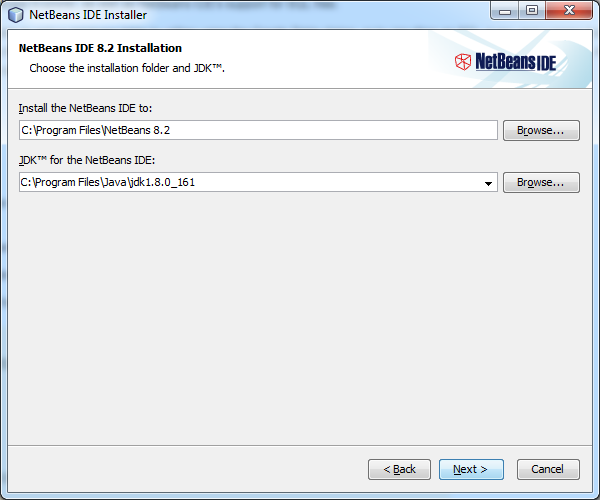 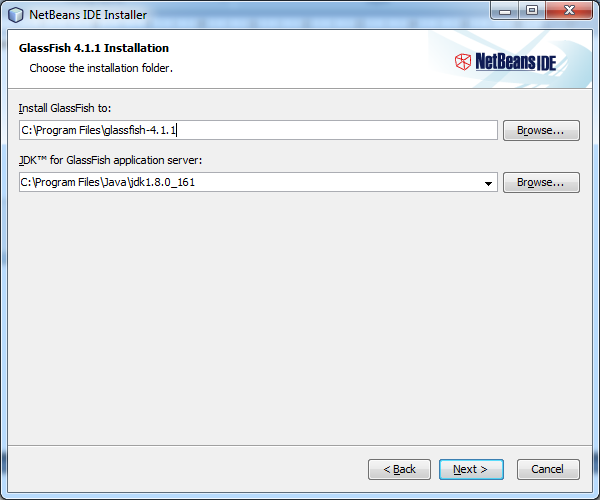 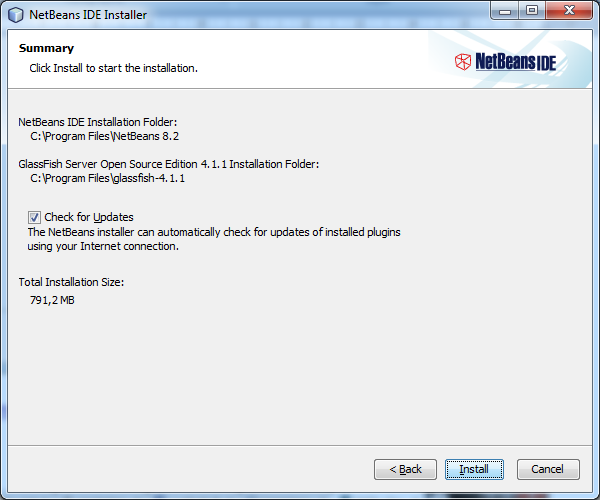 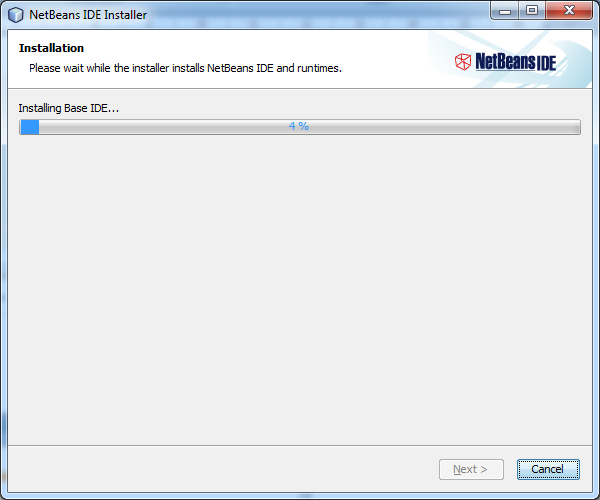 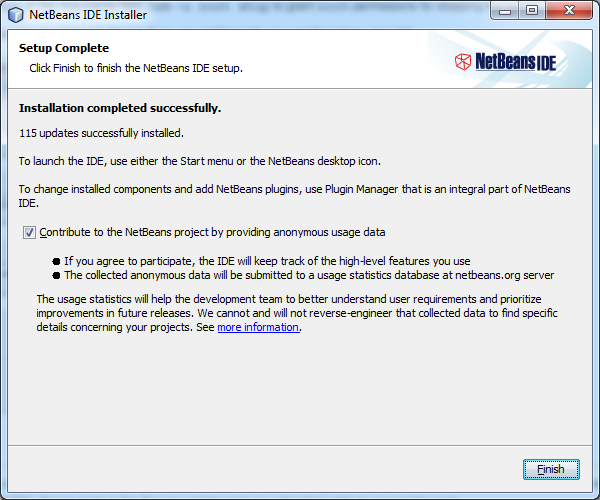 2/ Installation de My SQLhttps://dev.mysql.com/downloads/mysql/2.1/  téléchargement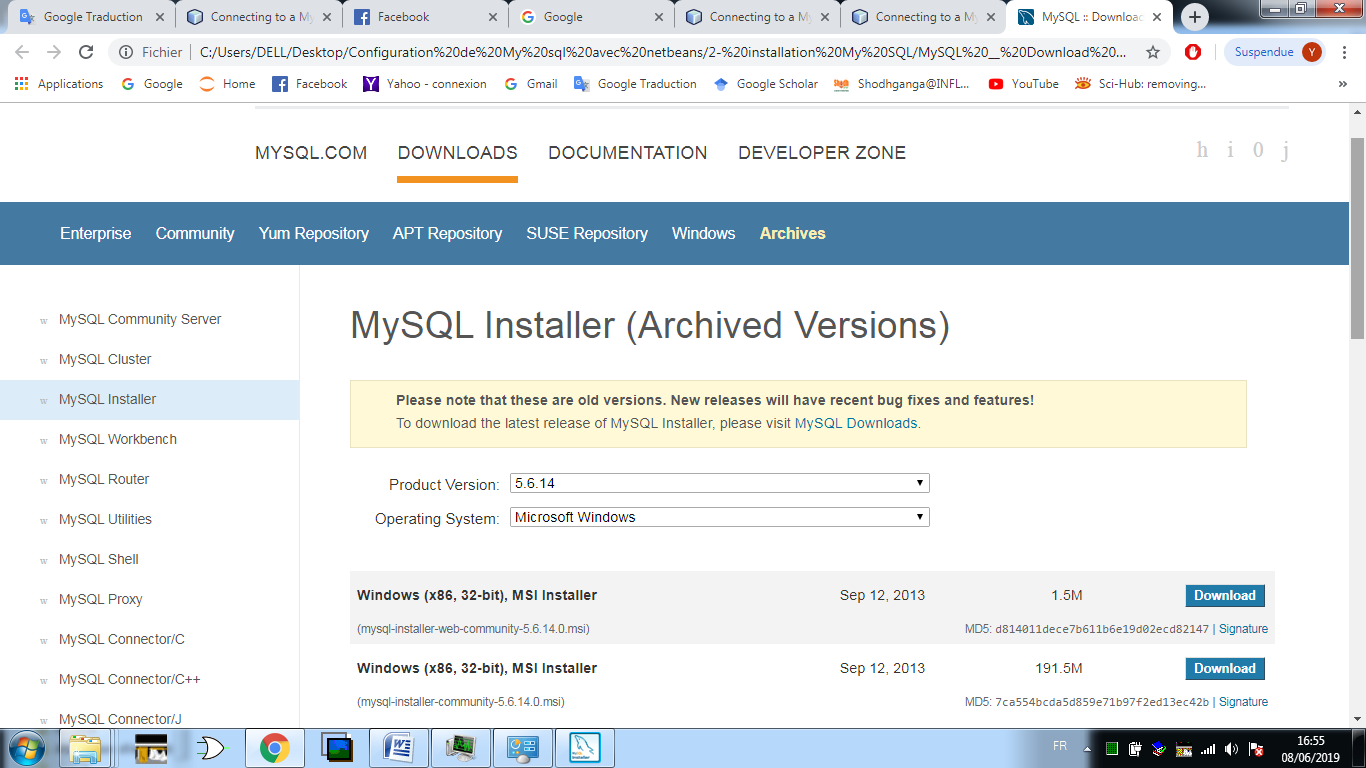 2.2/ installation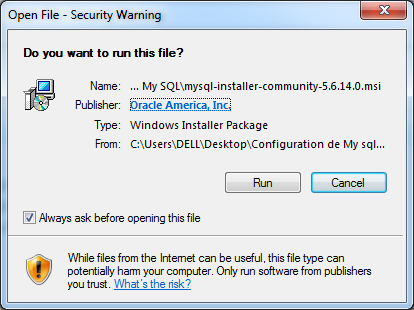 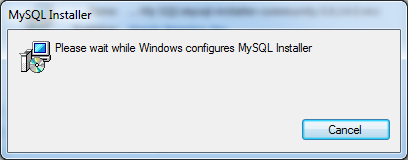 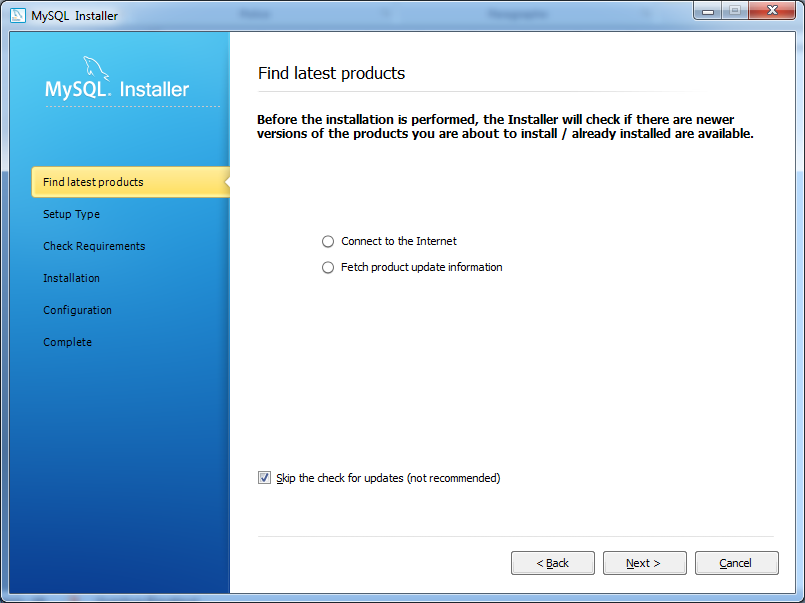 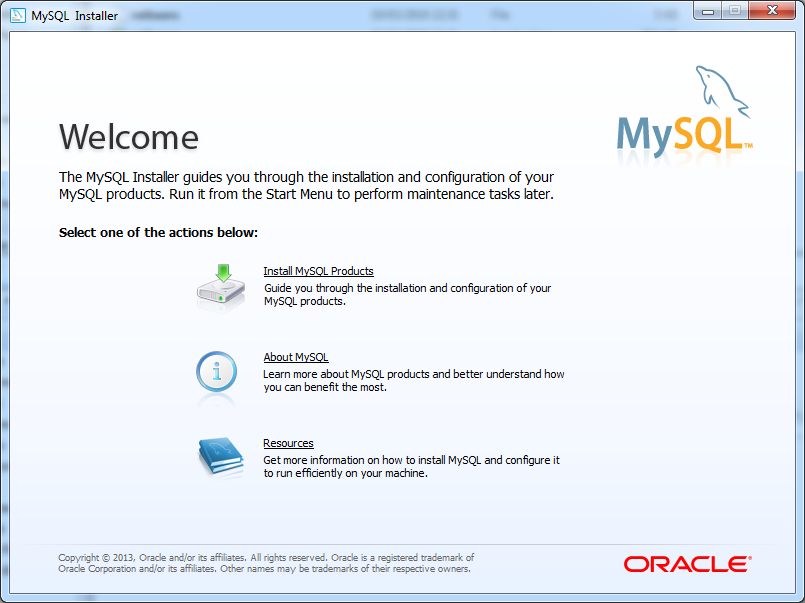 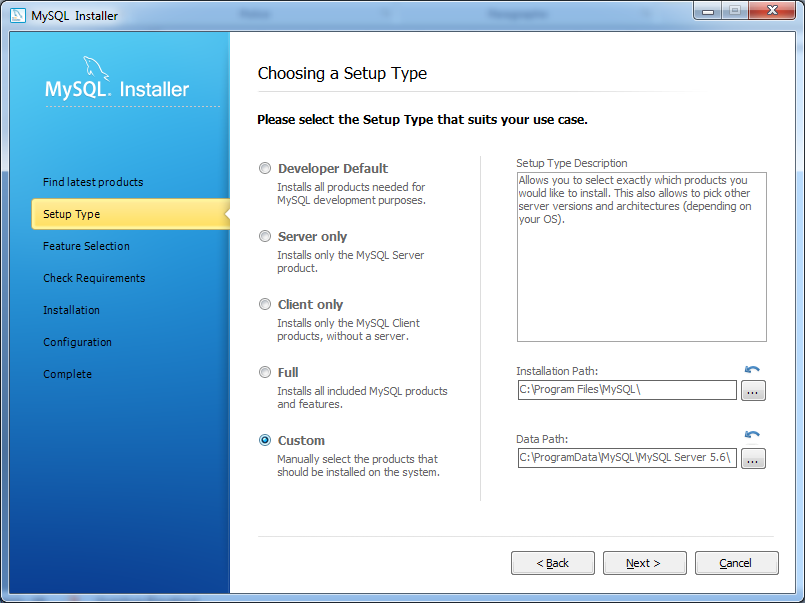 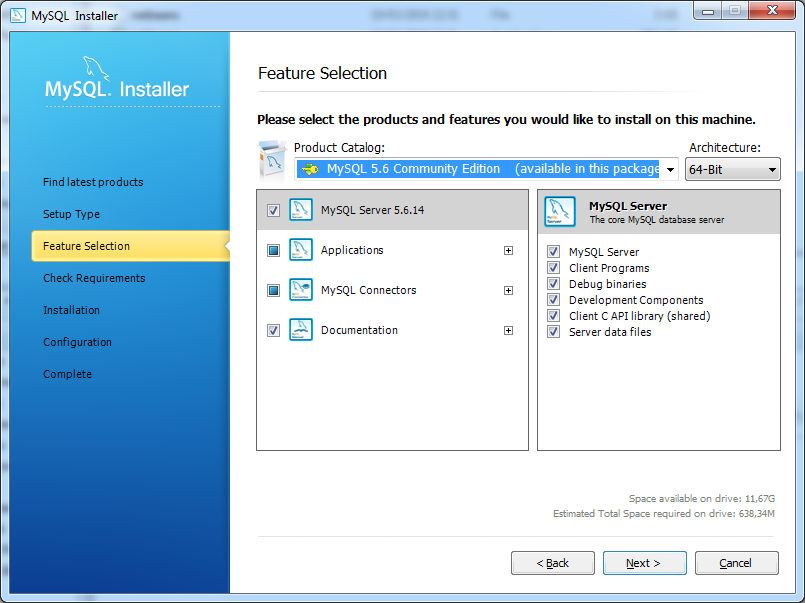 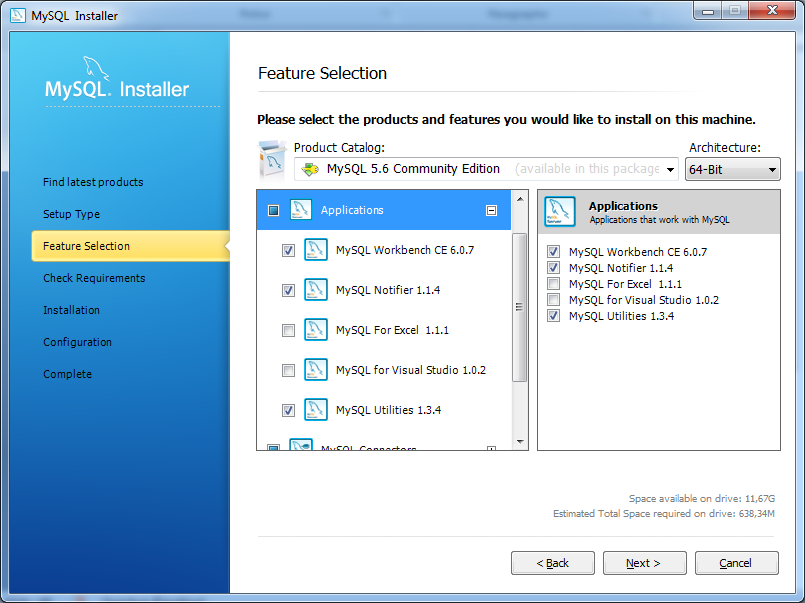 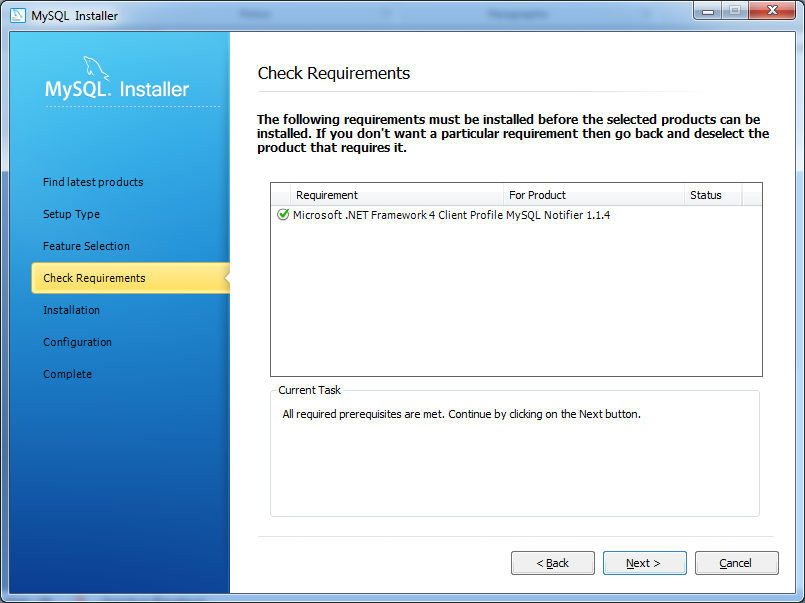 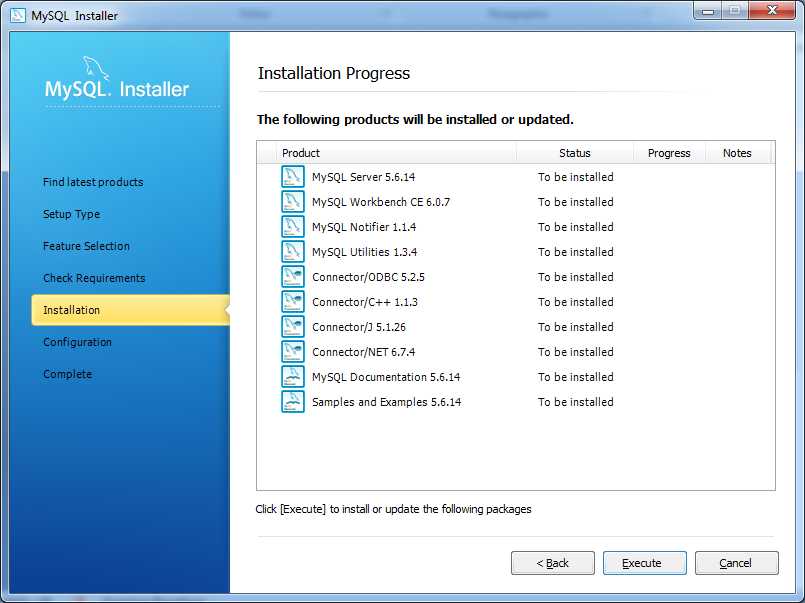 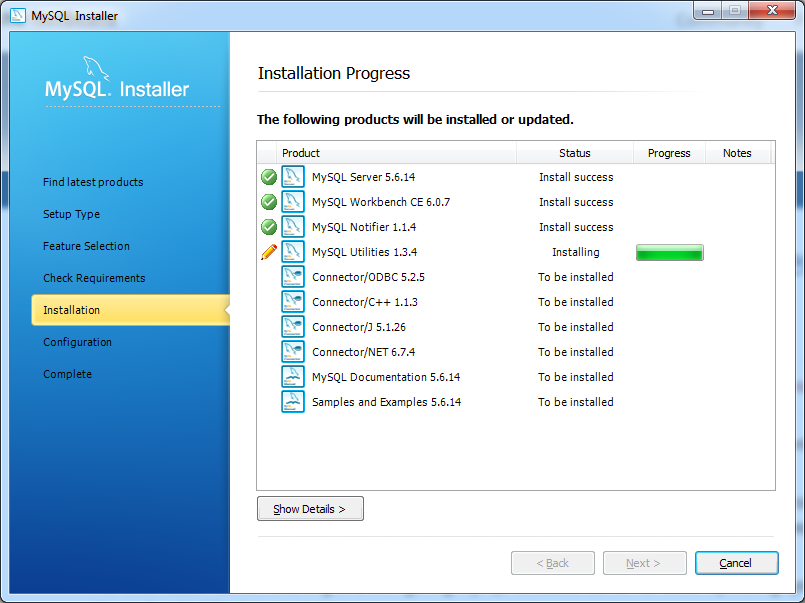 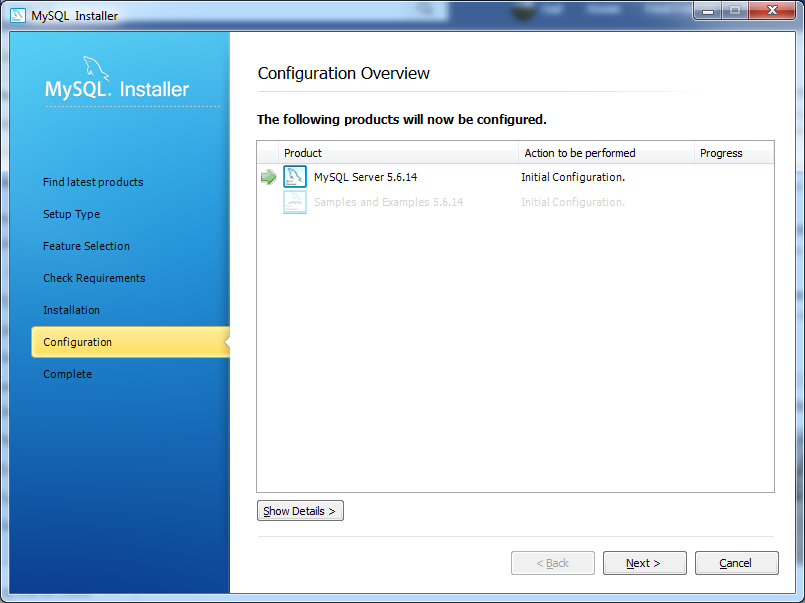 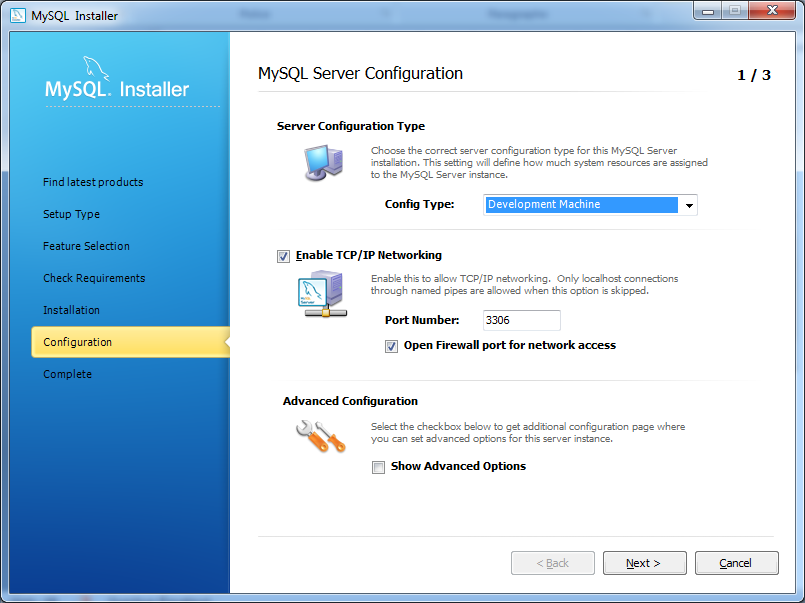 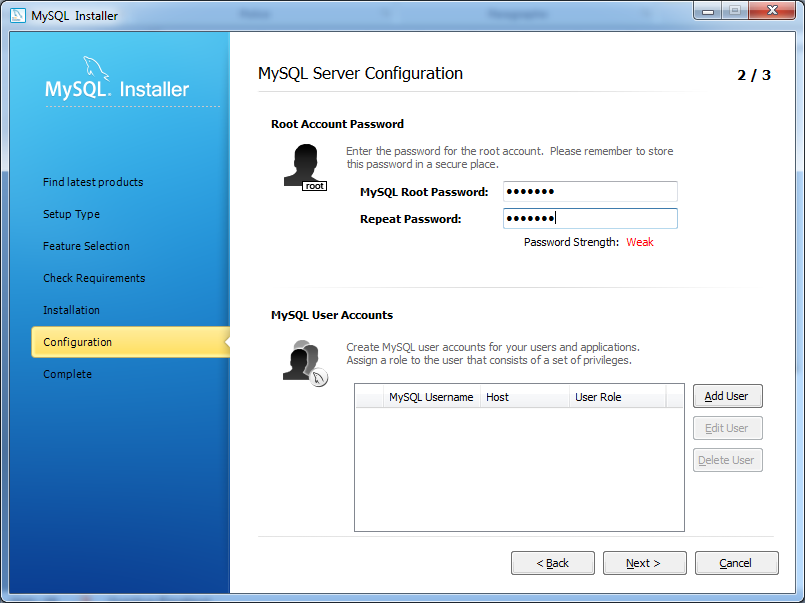 MP: root123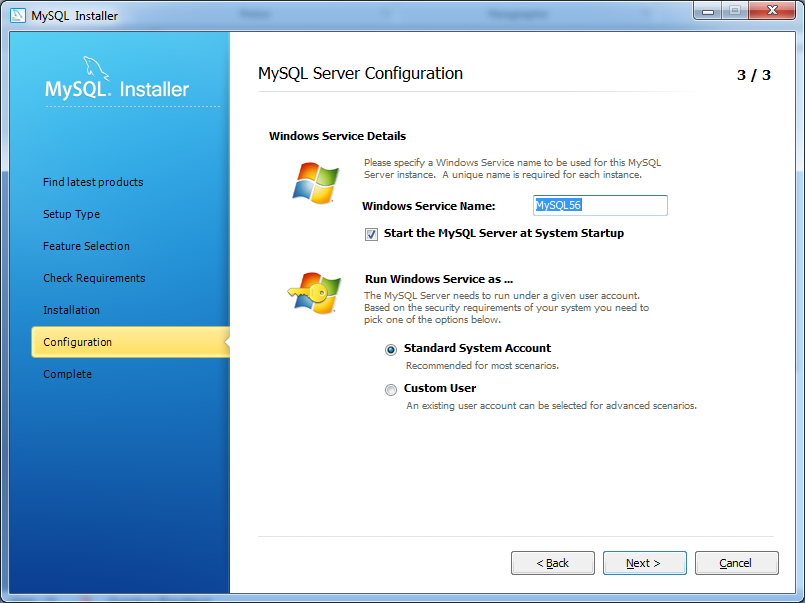 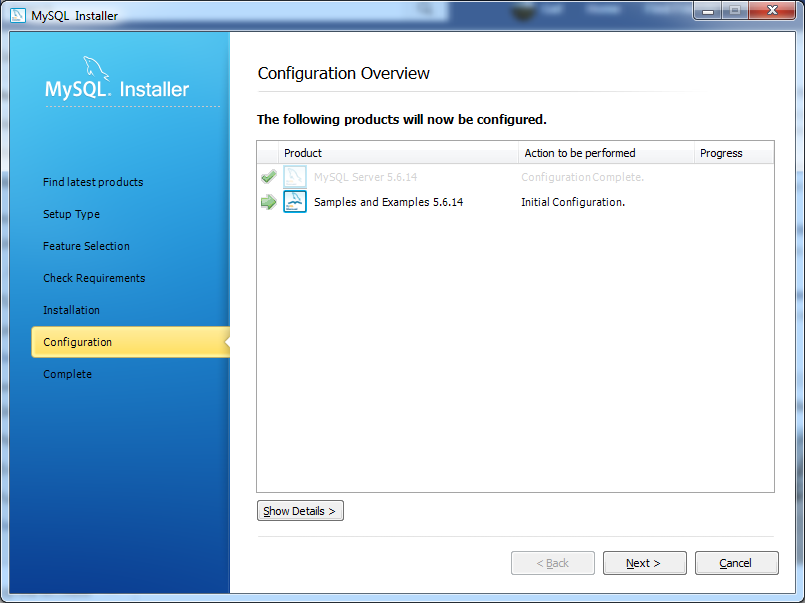 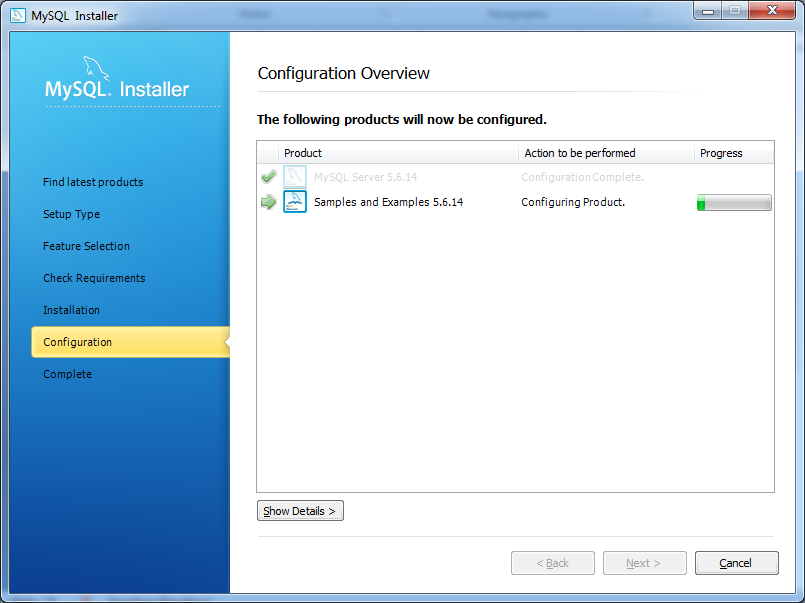 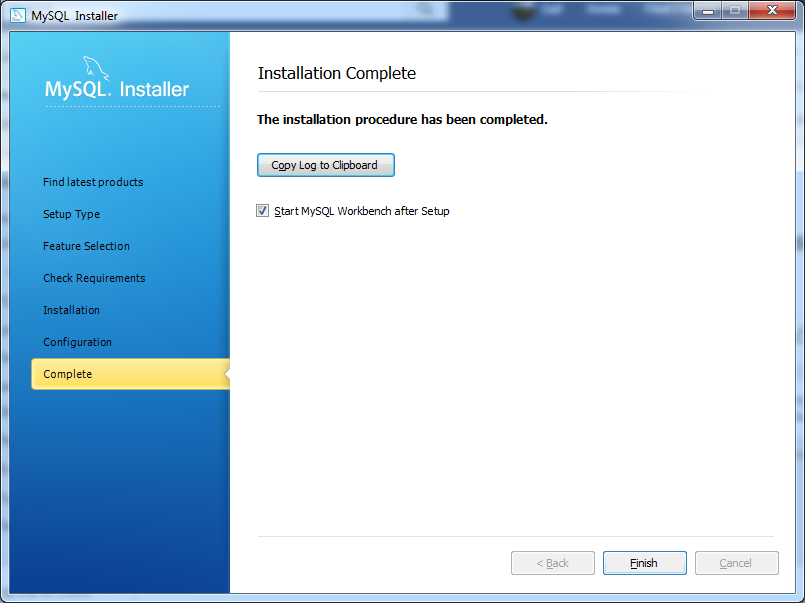 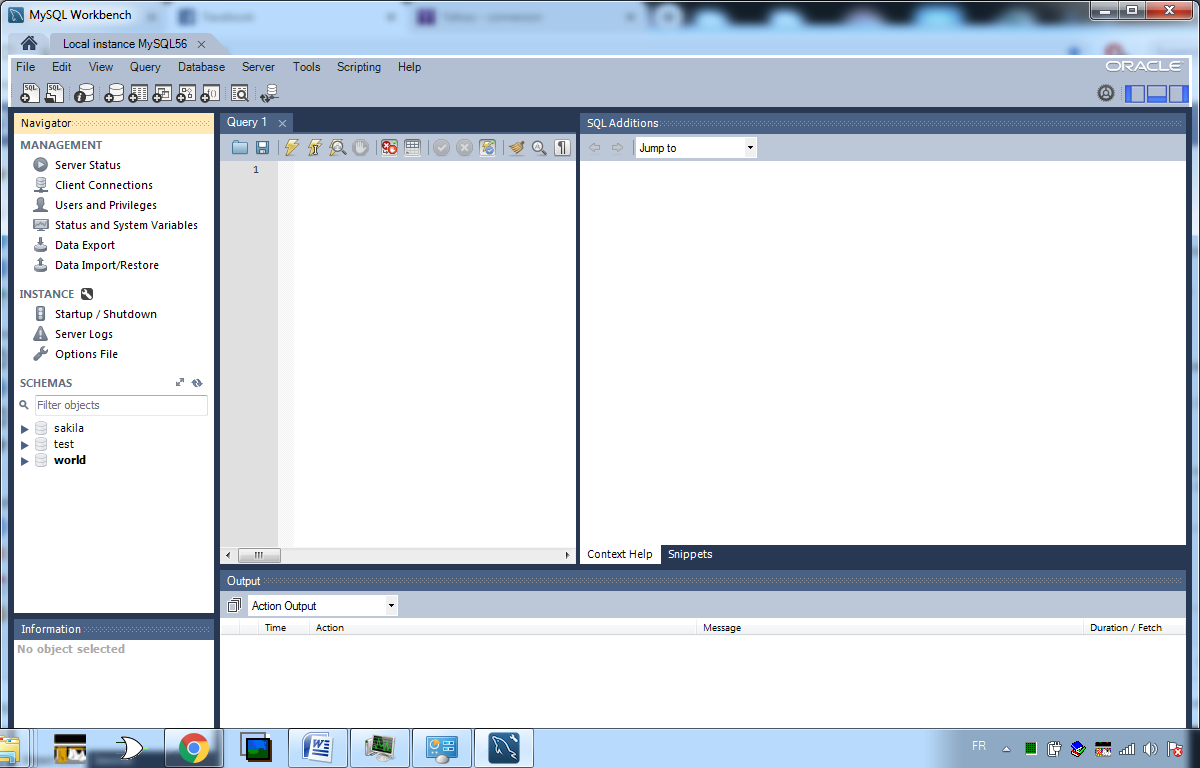 3/ Configuration de My SQL avec Netbeans https://netbeans.org/kb/docs/ide/mysql.html3.1/ configuration my sql server avec netbeans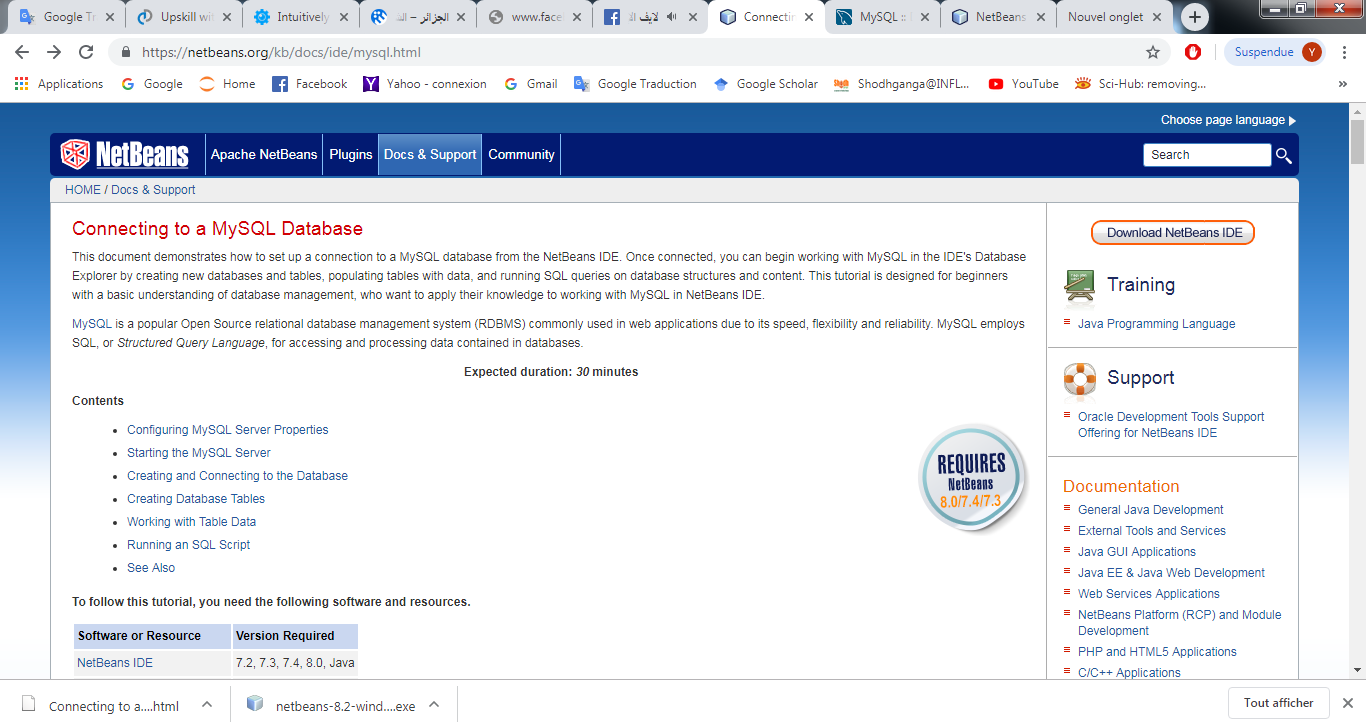 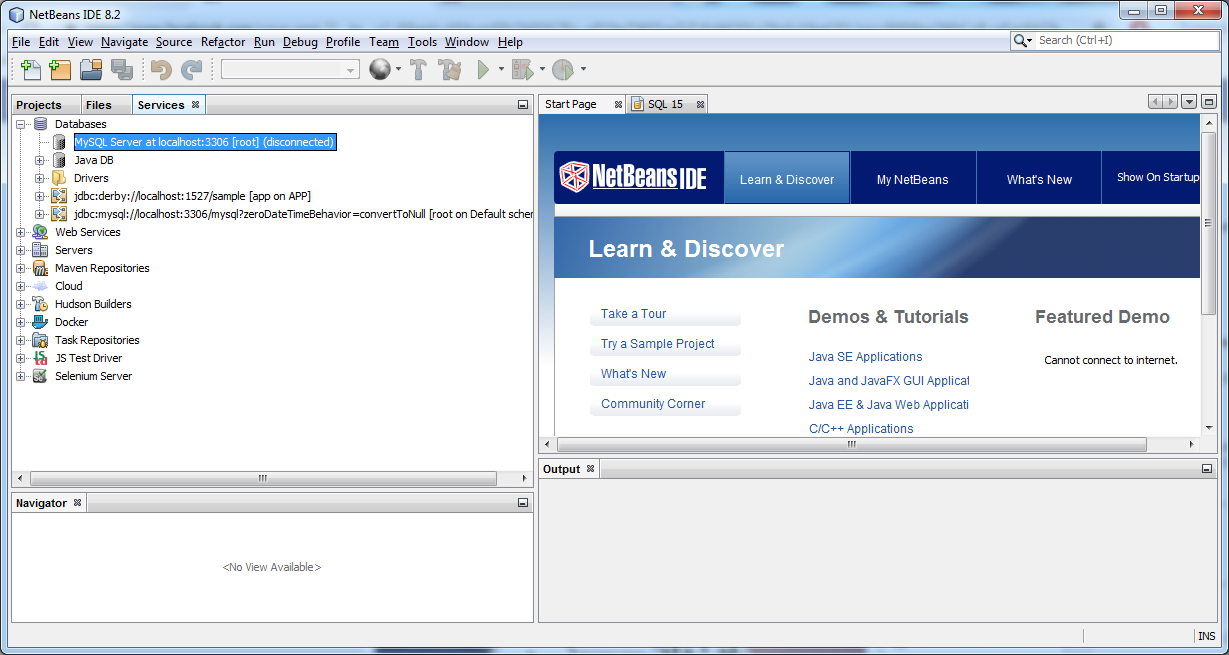 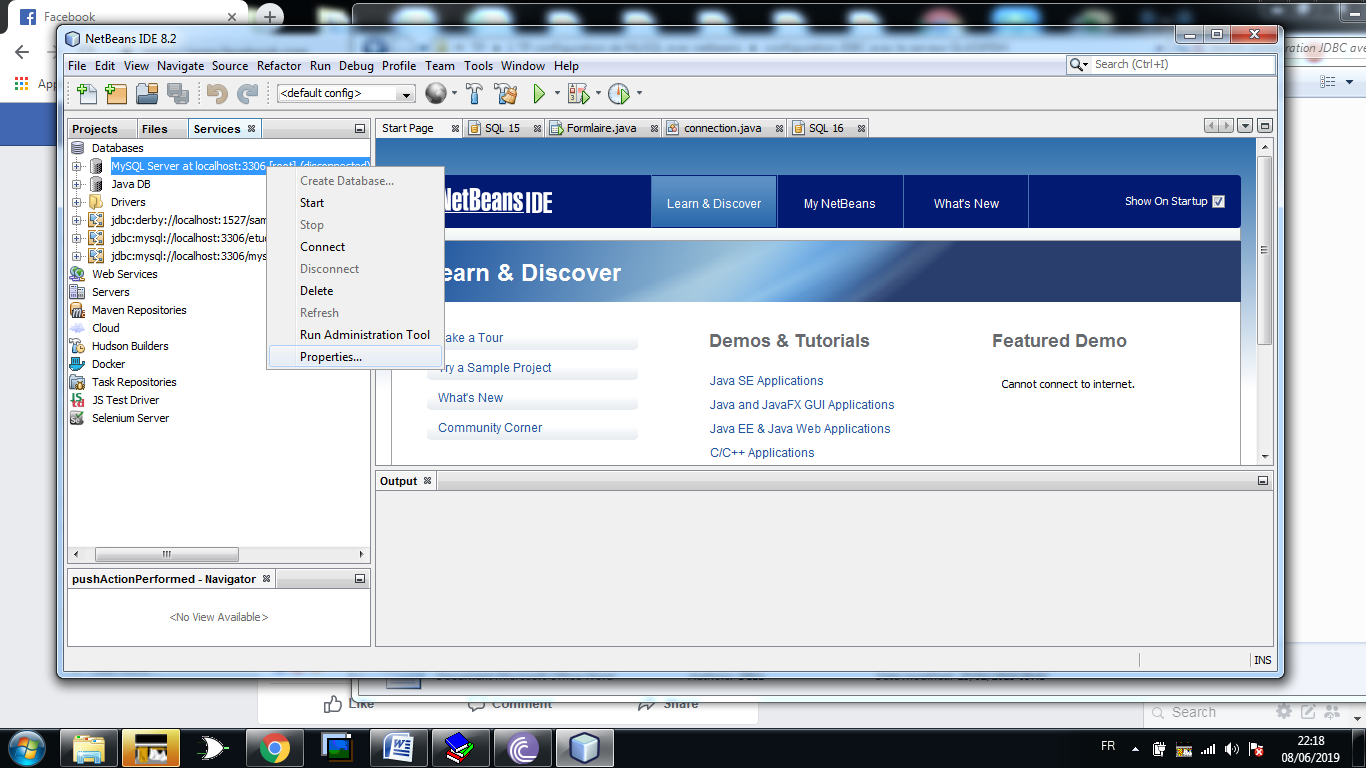 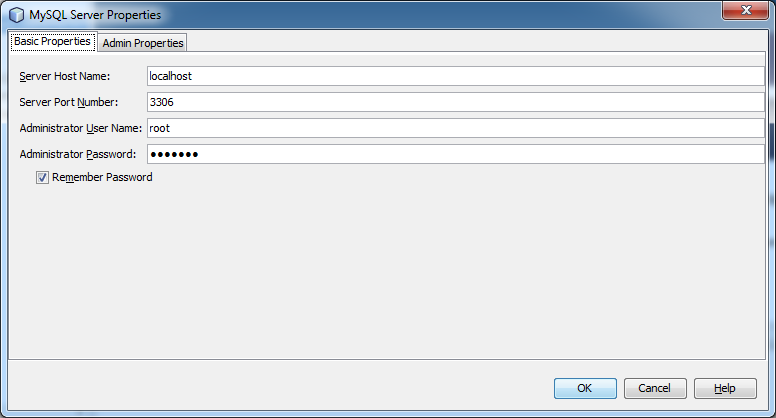 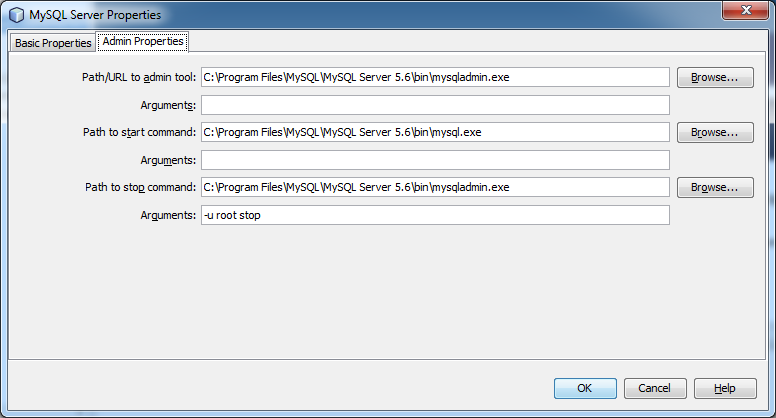 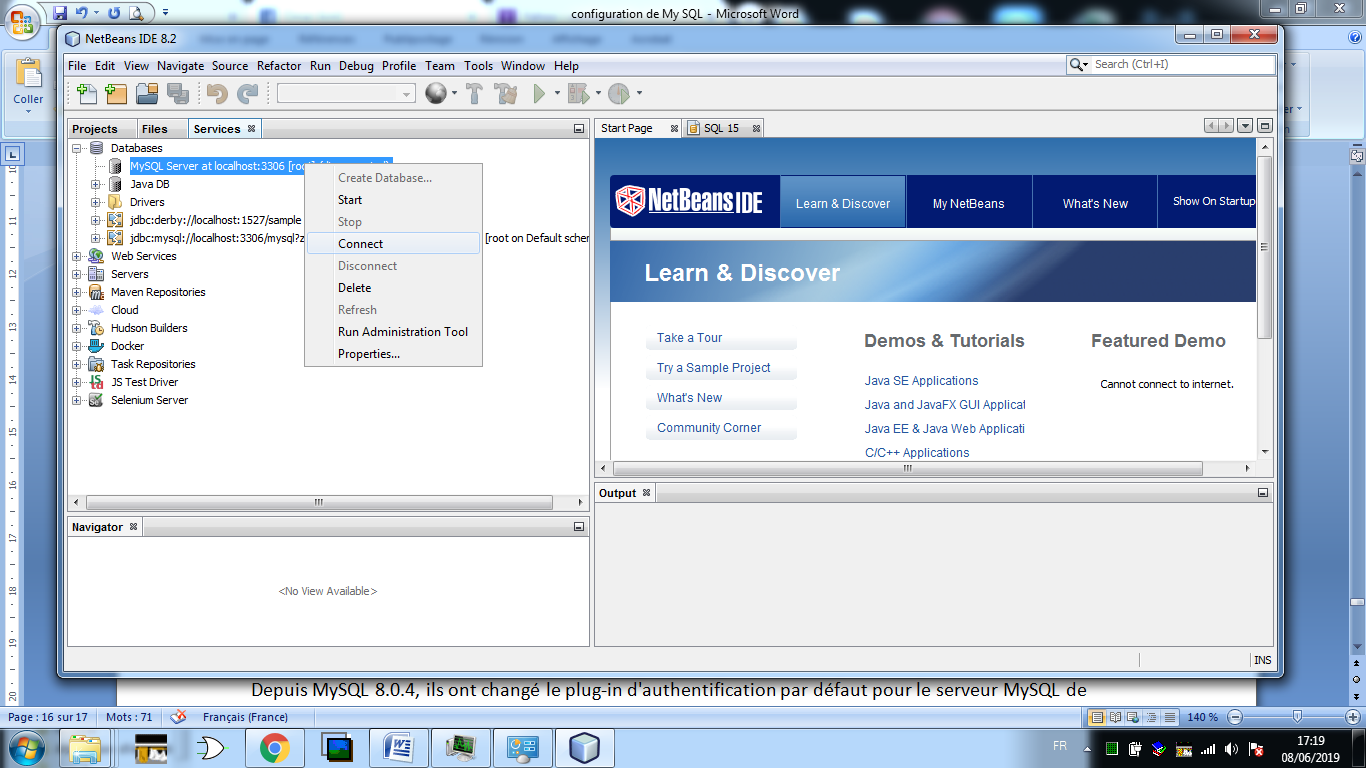 Depuis MySQL 8.0.4, ils ont changé le plug-in d'authentification par défaut pour le serveur MySQL de mysql_native_password à caching_sha2_password.ALTER USER 'root'@'localhost' IDENTIFIED WITH mysql_native_password BY 'root123';      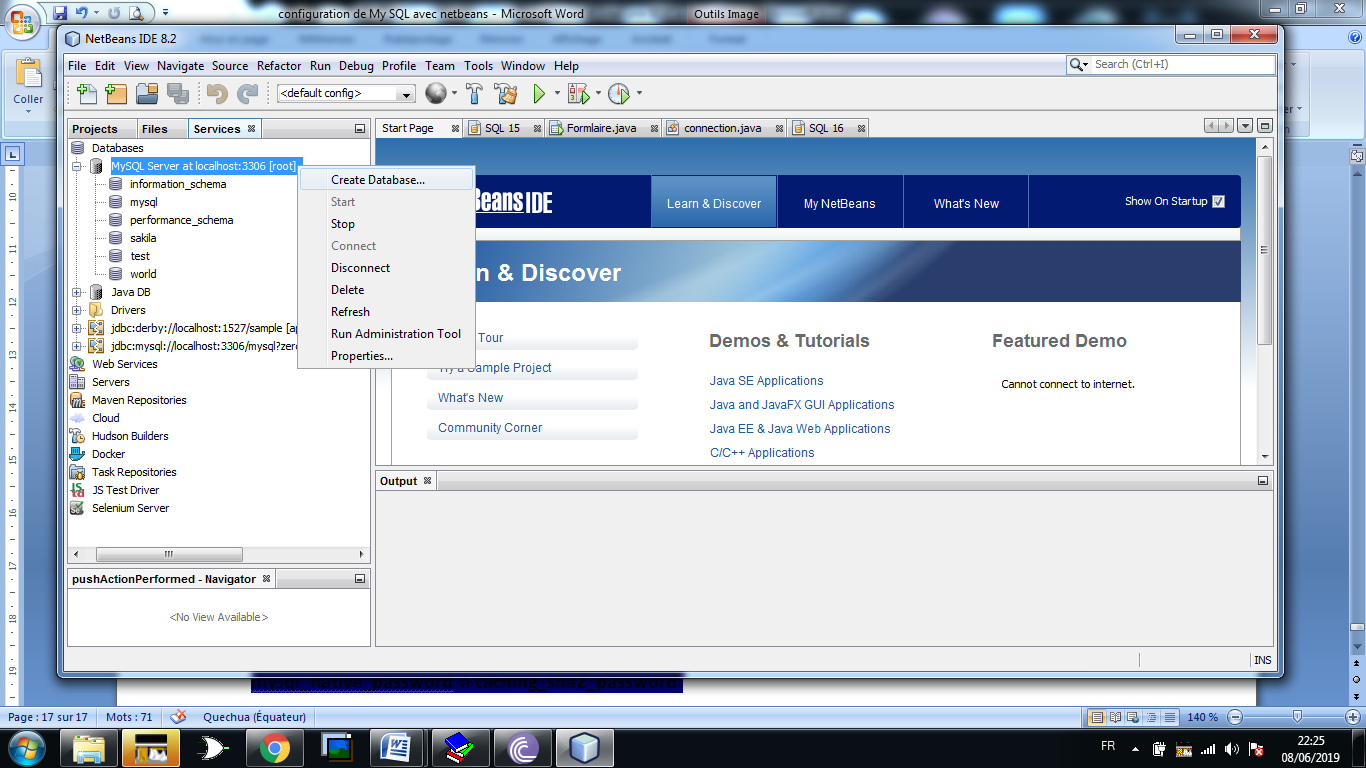 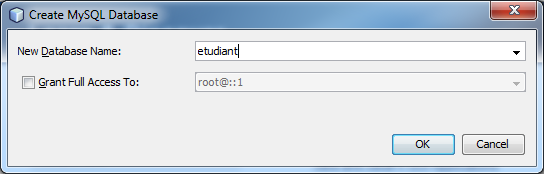 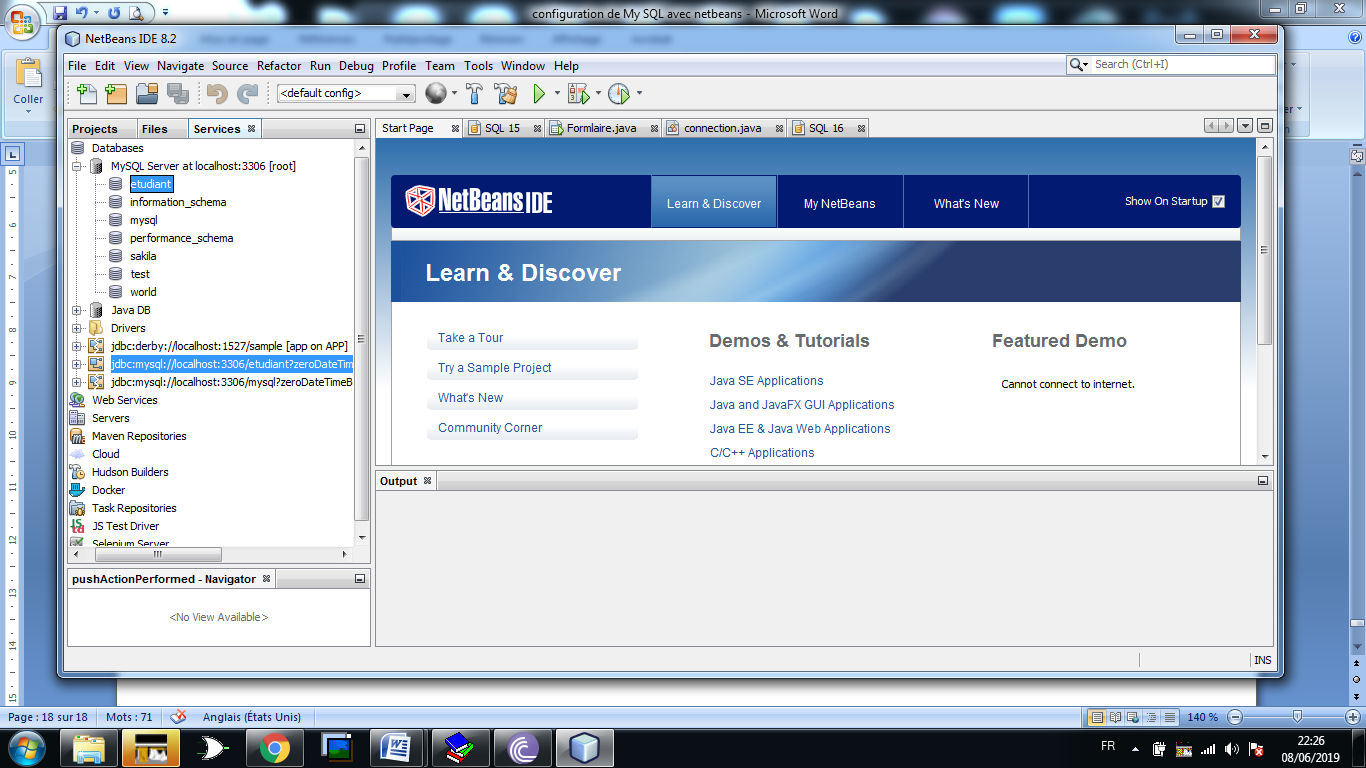 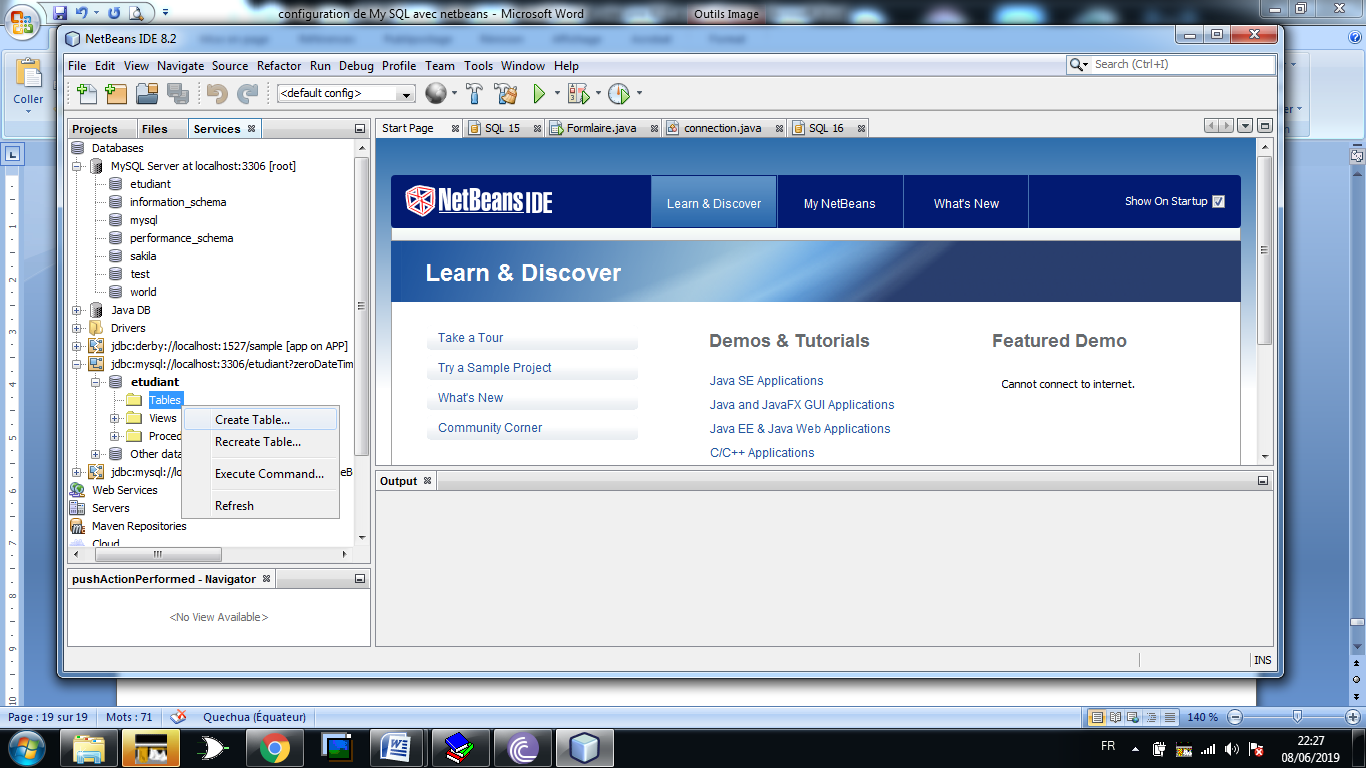 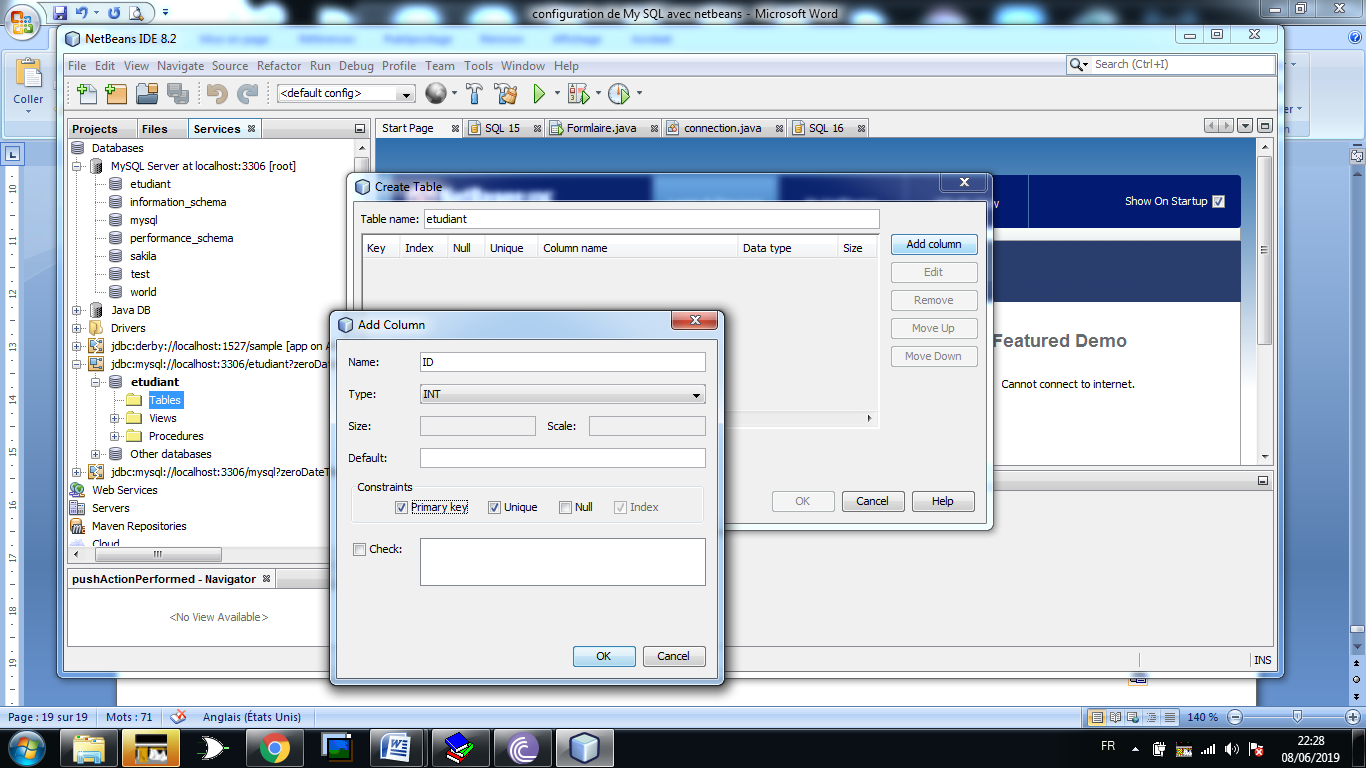 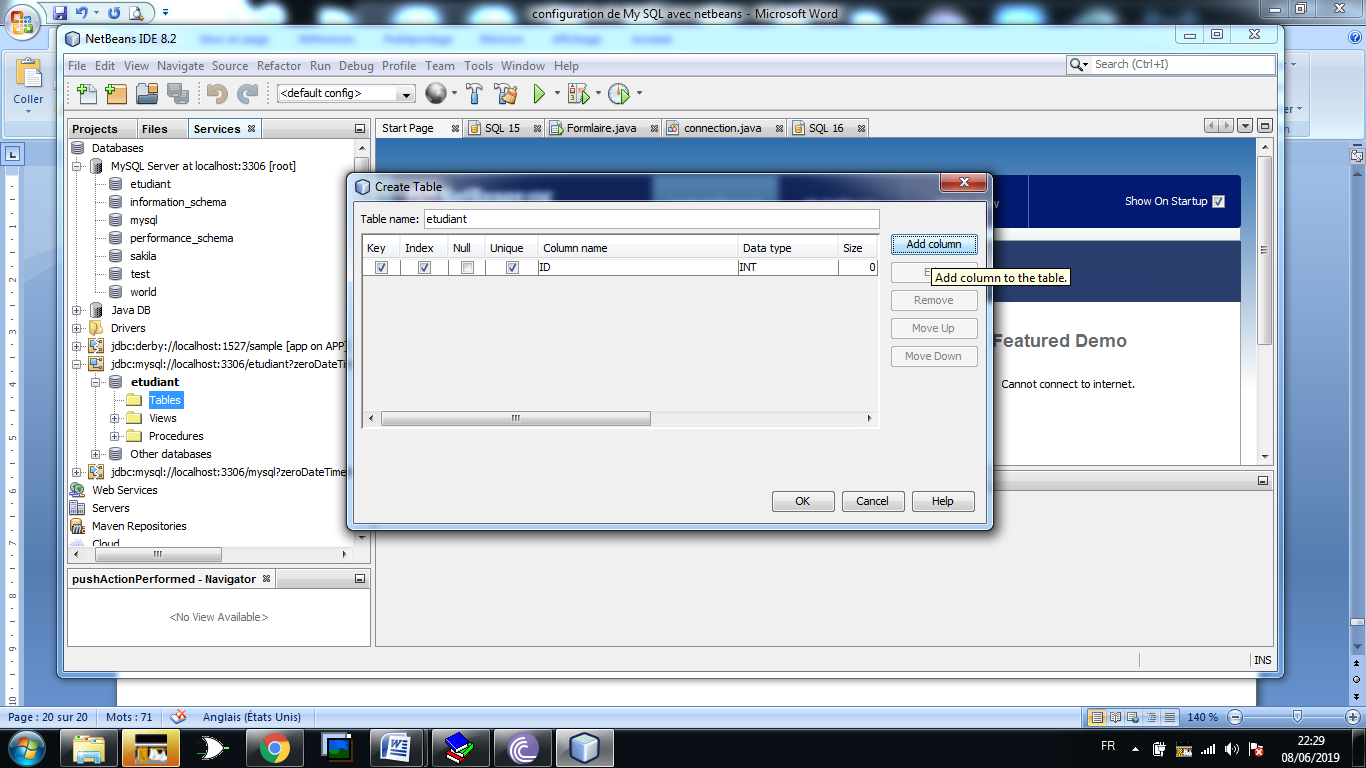 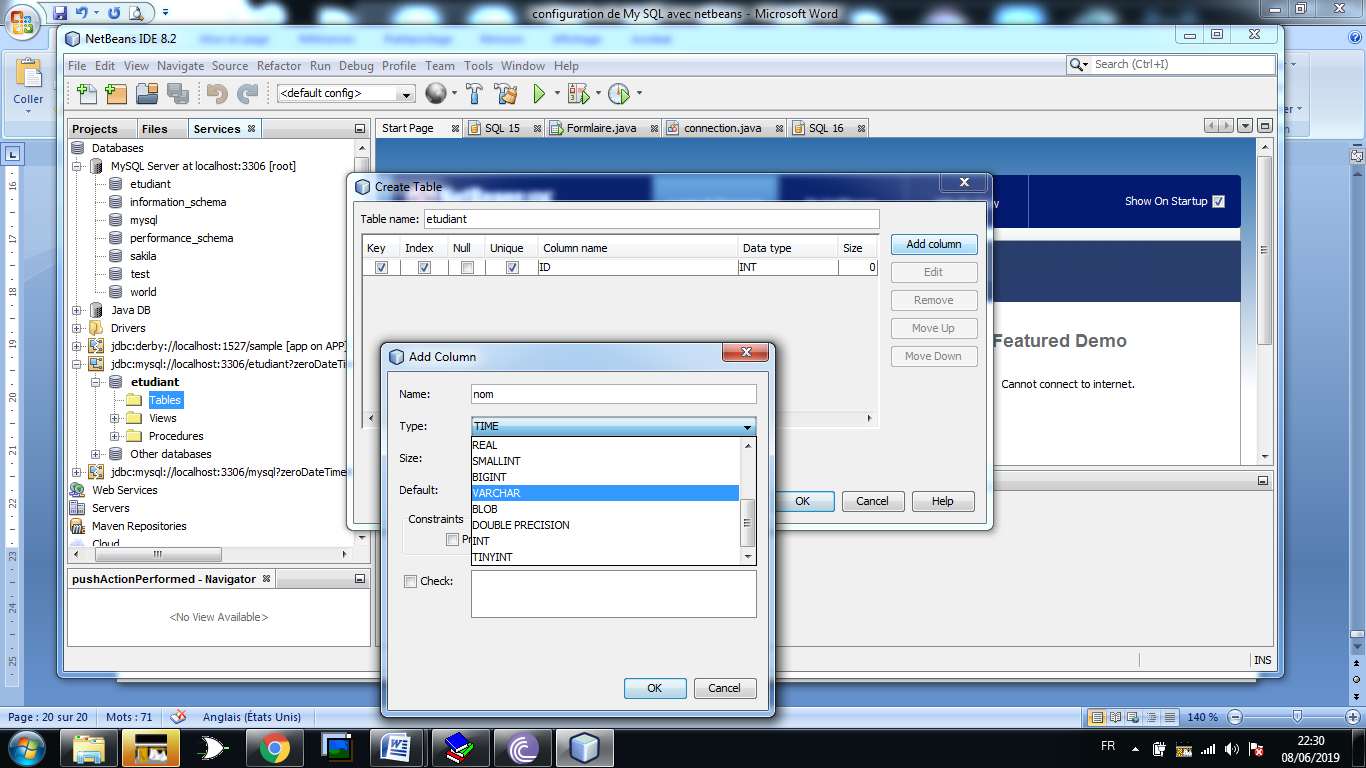 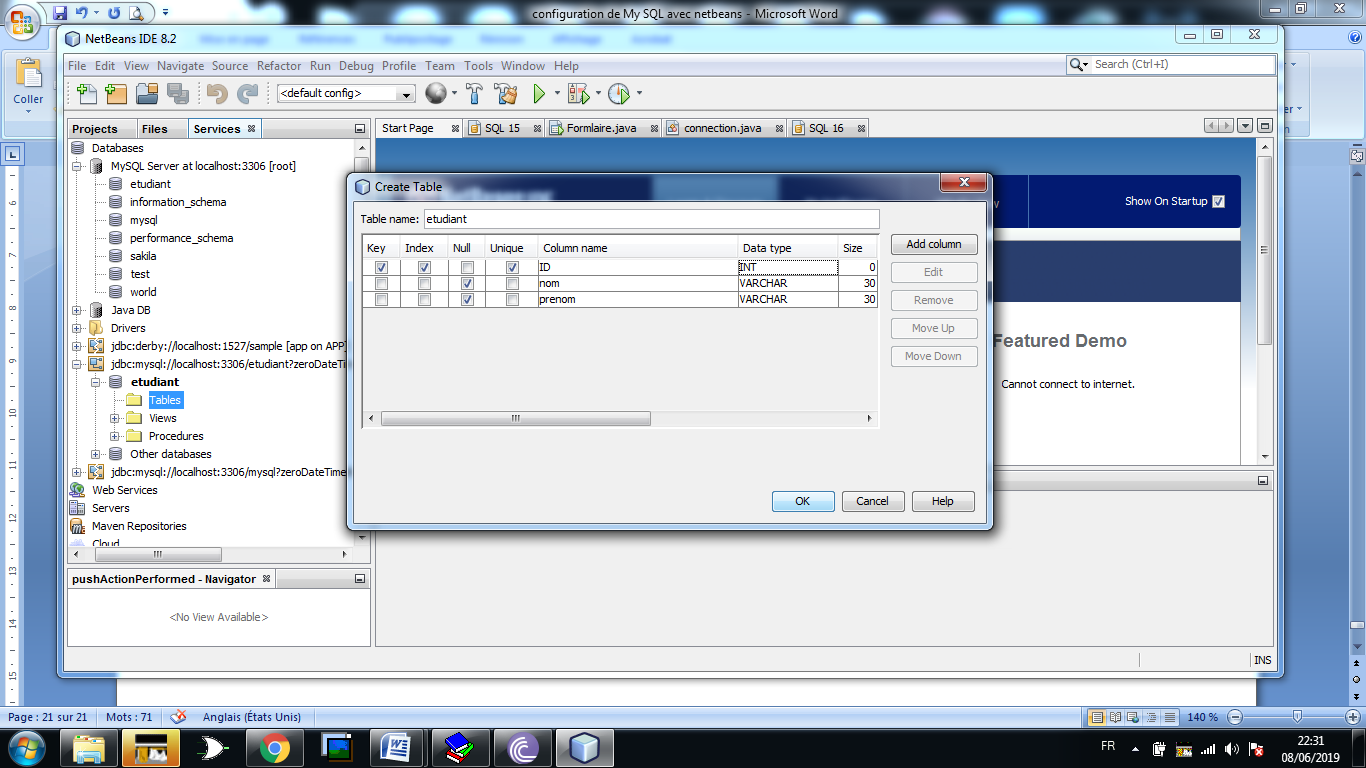 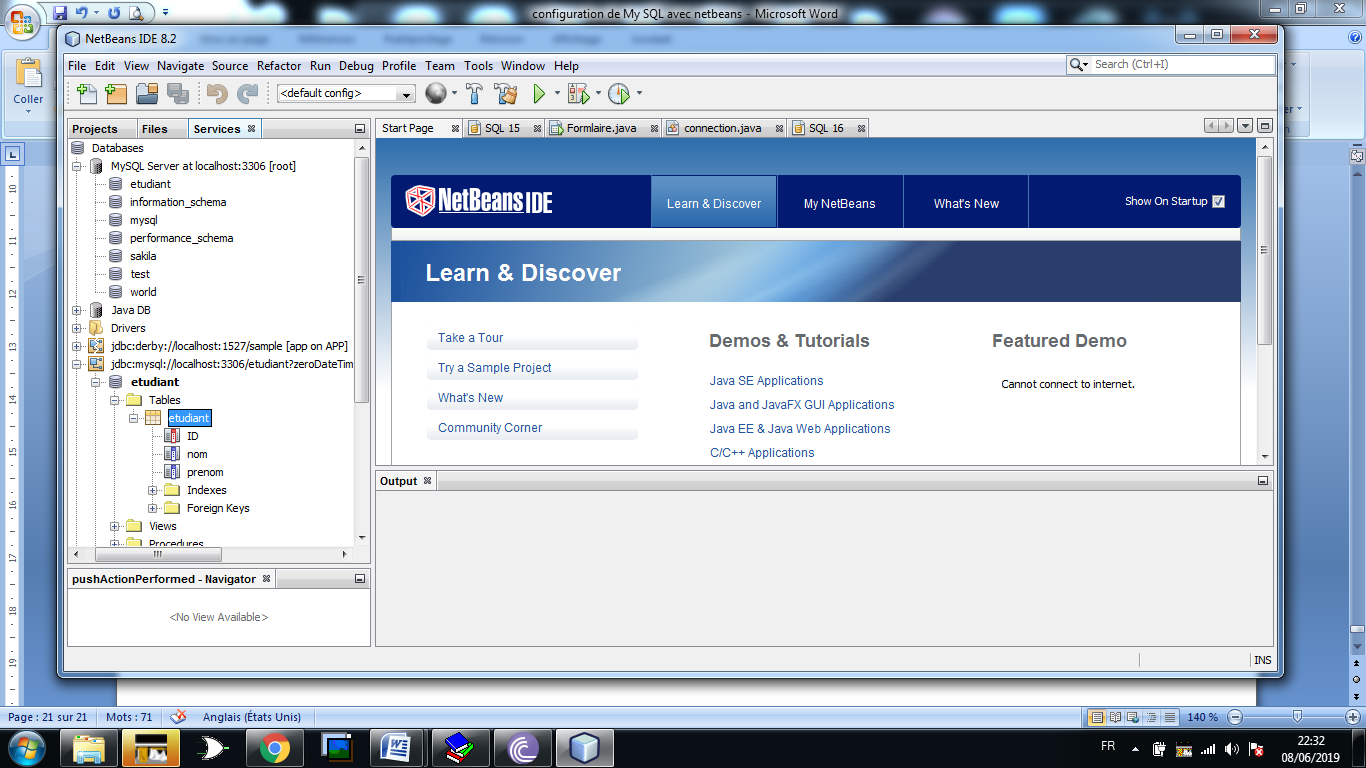 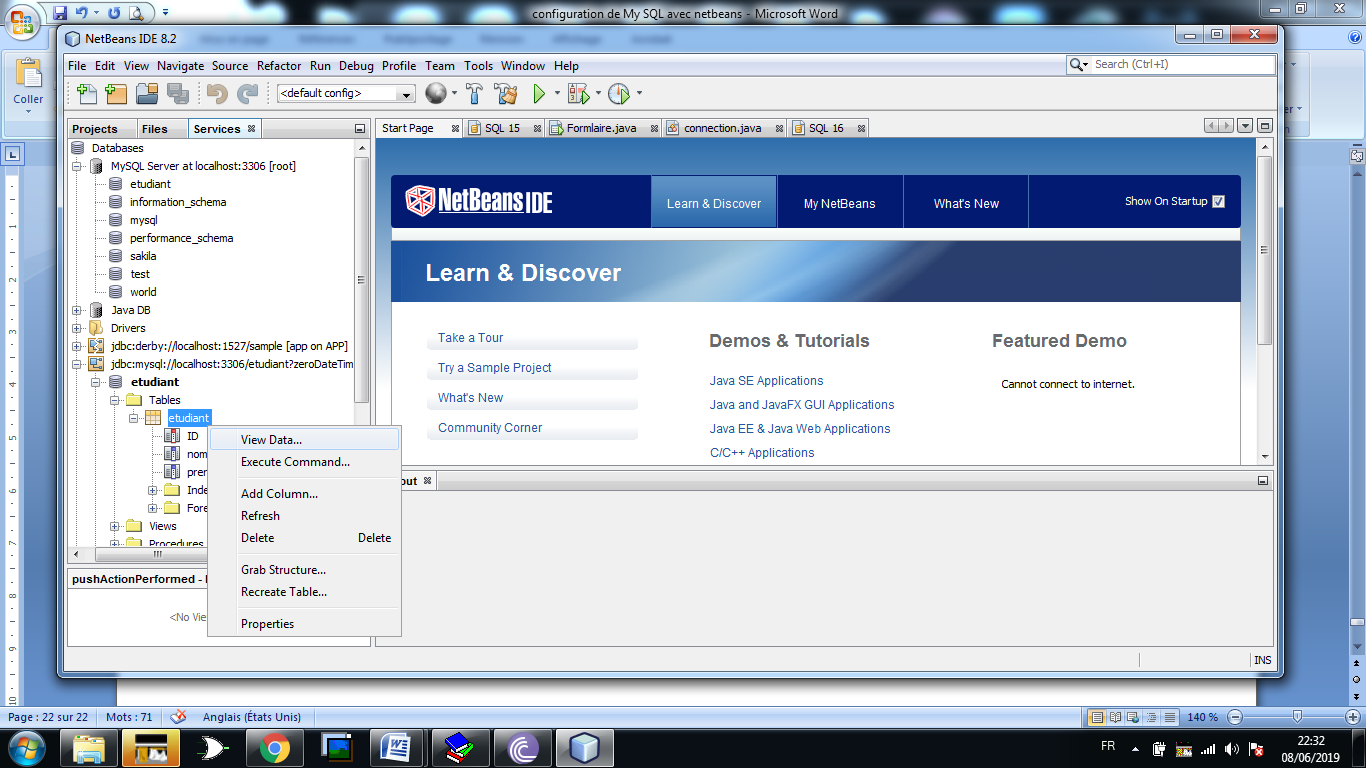 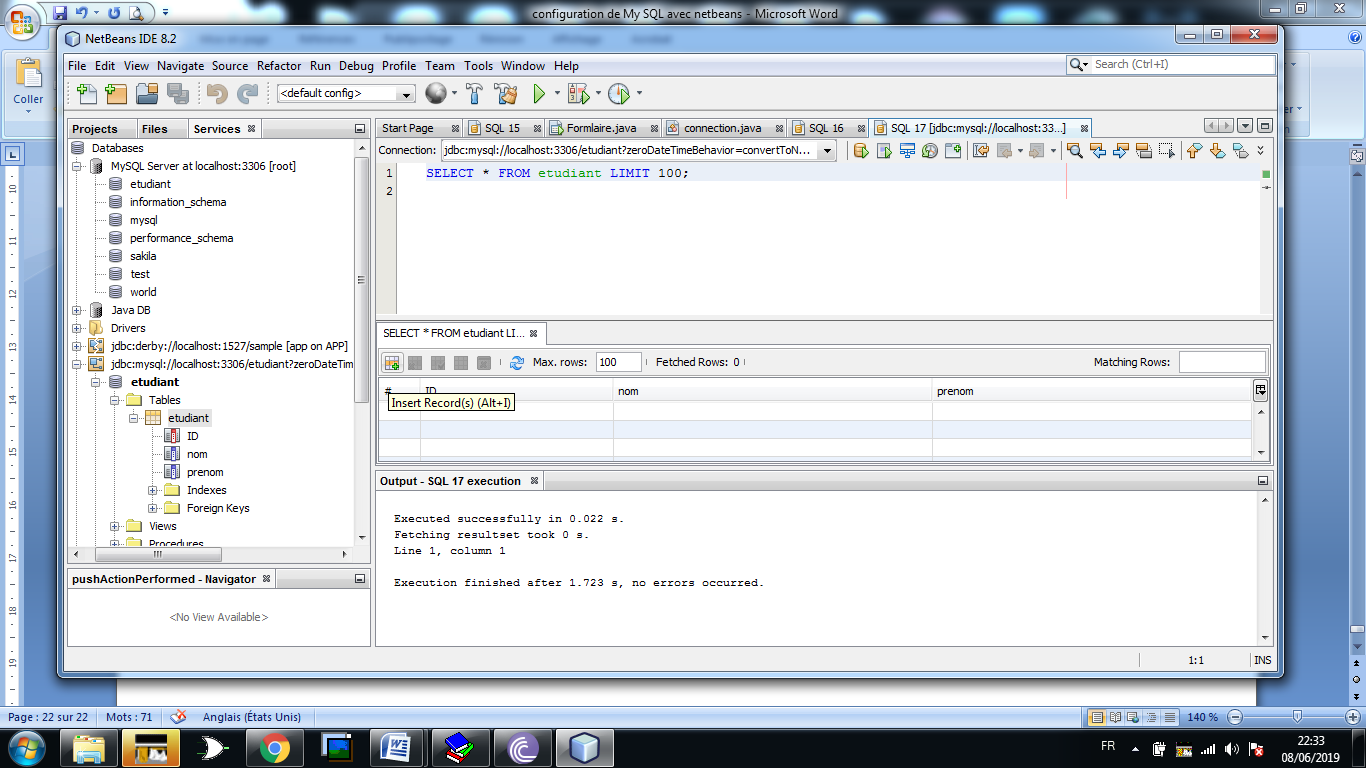 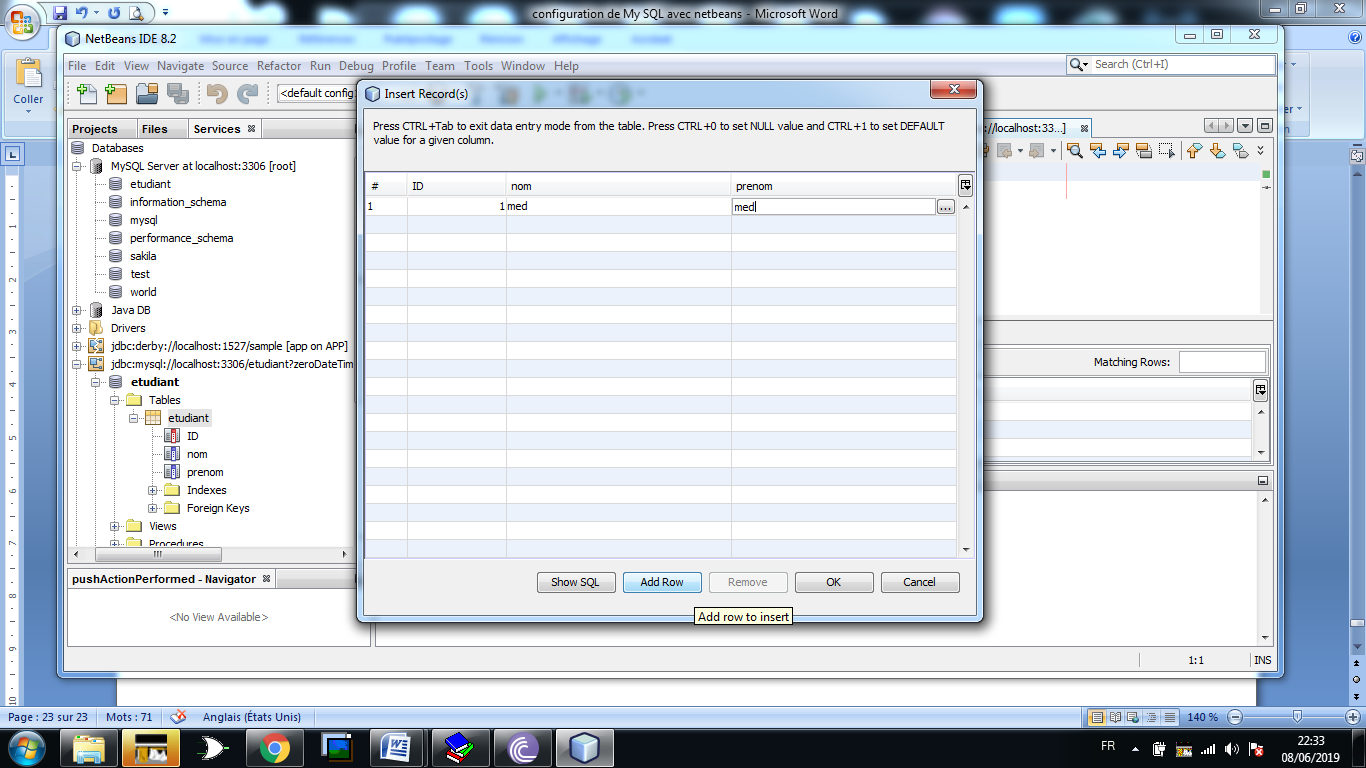 4/  Pour accéder de la BDD à distante, on fait comme suit :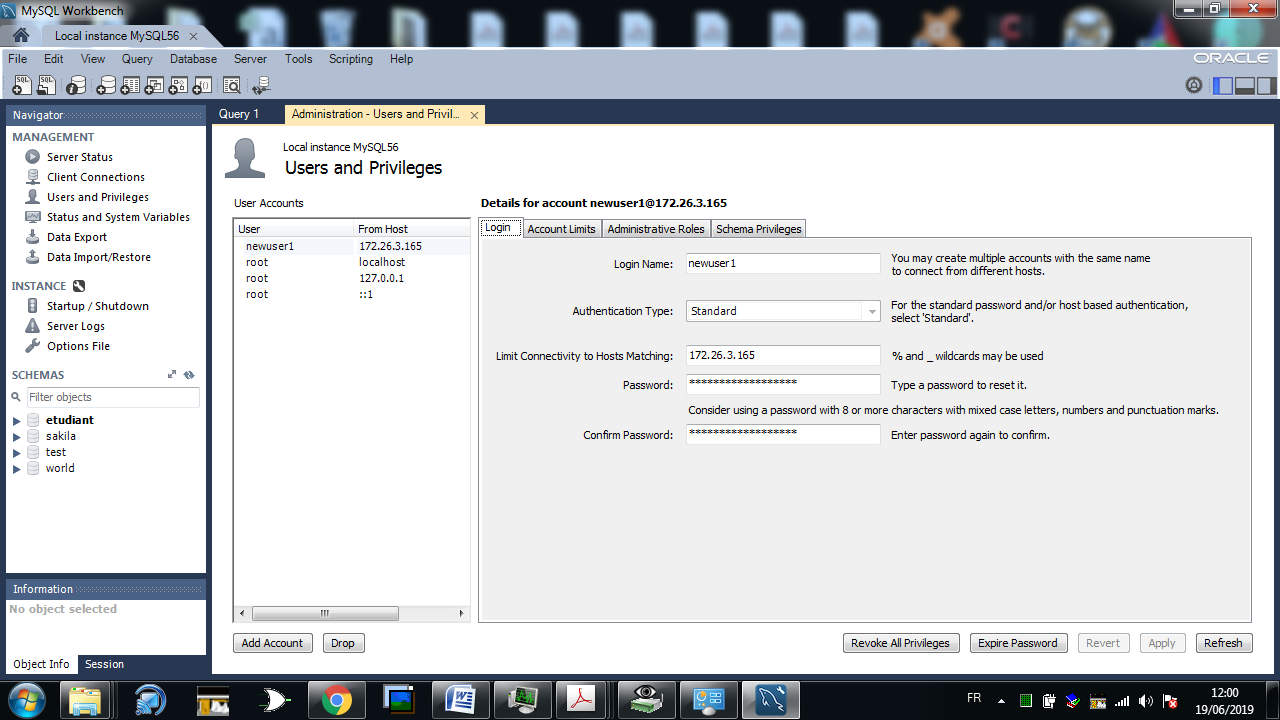 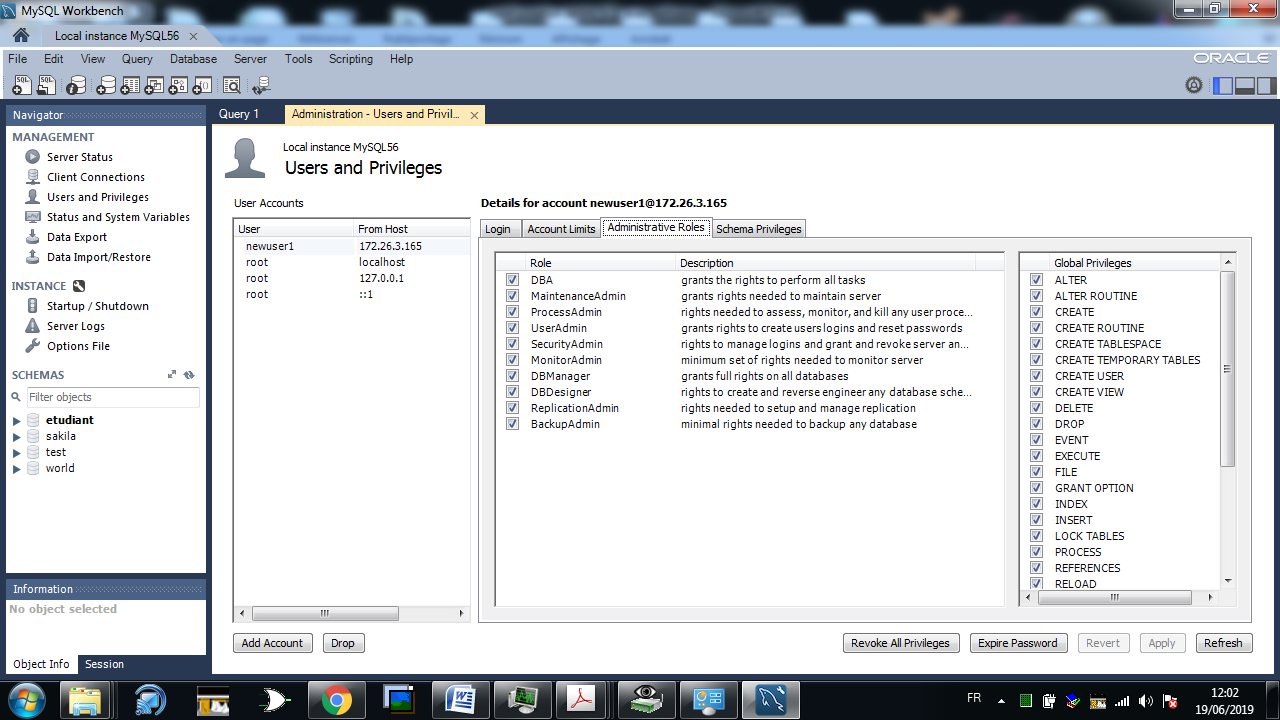 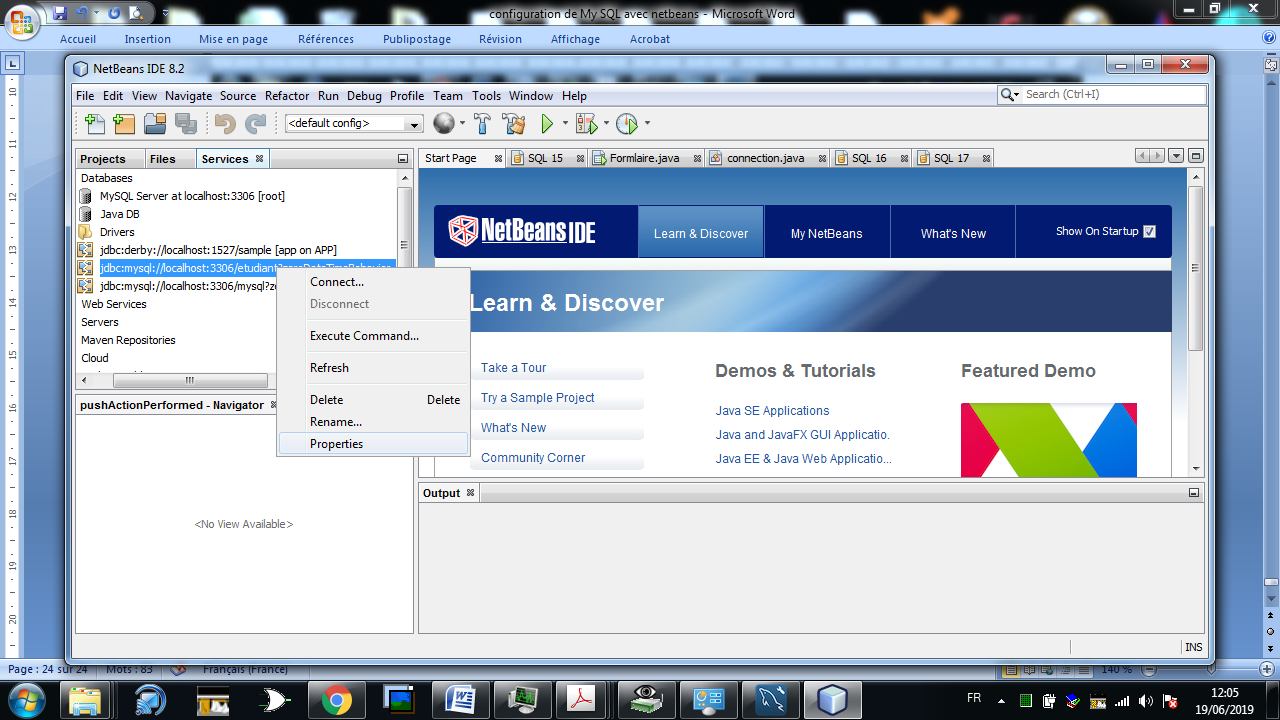 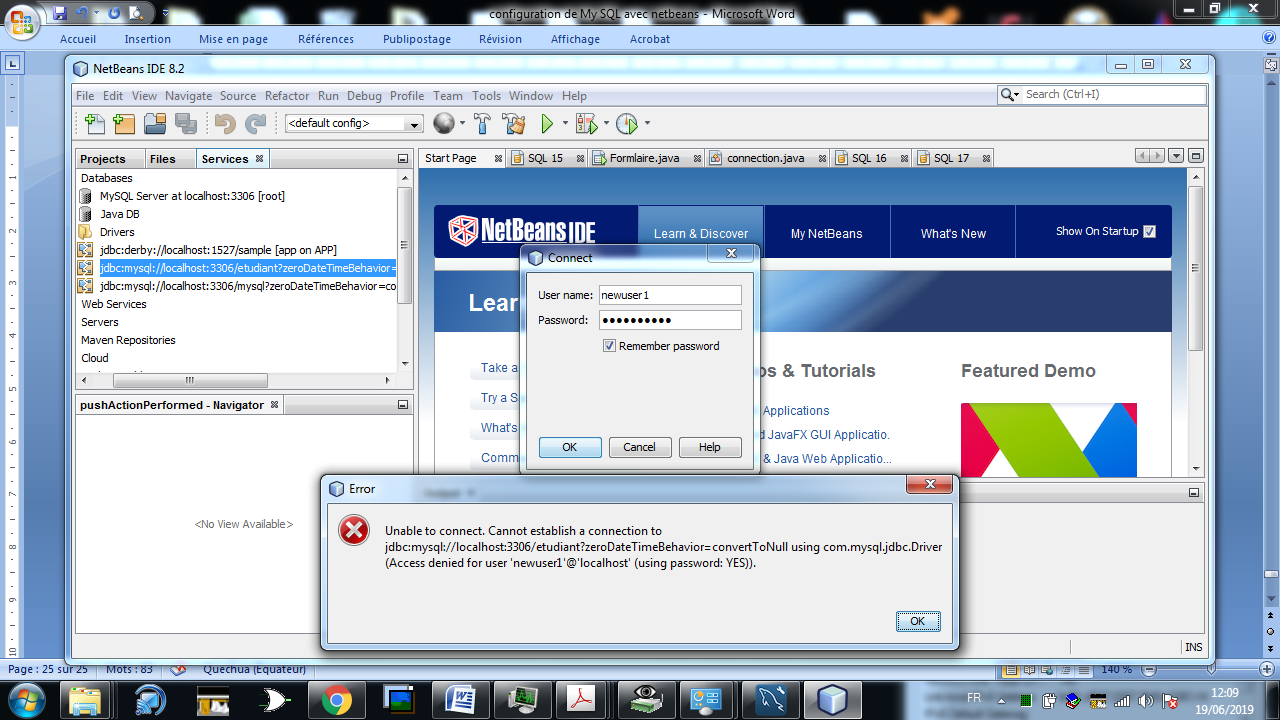 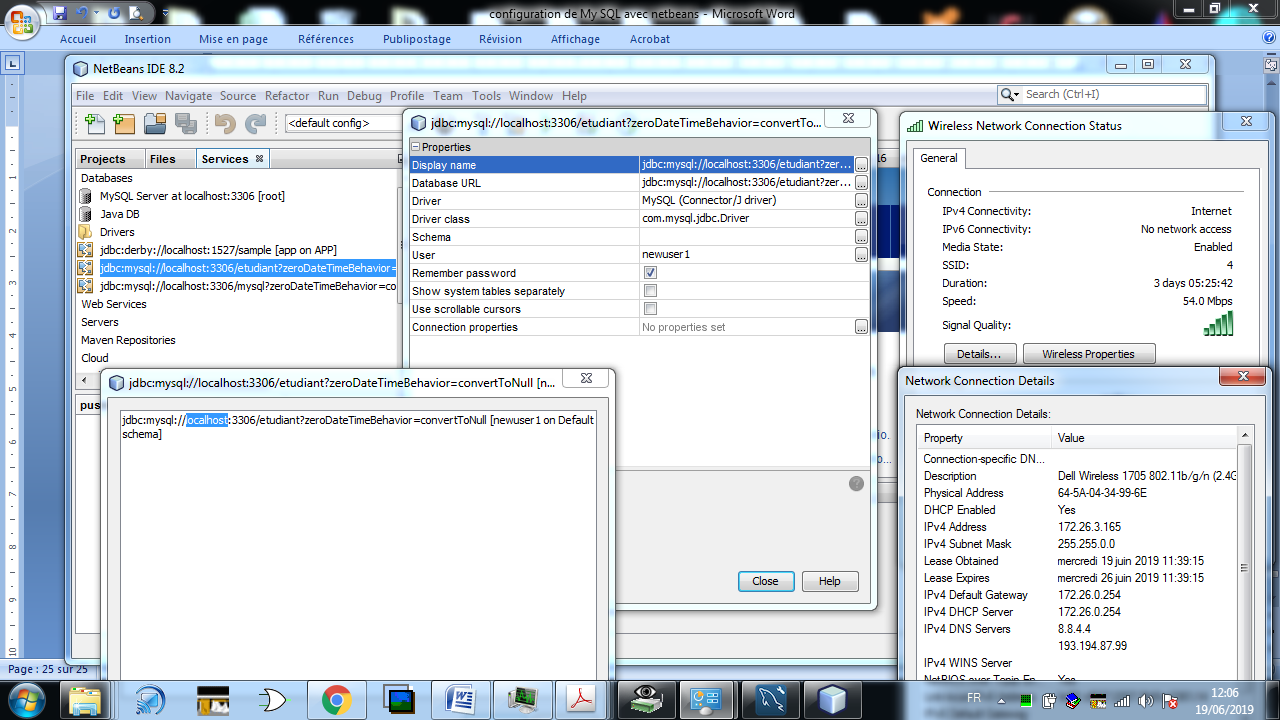 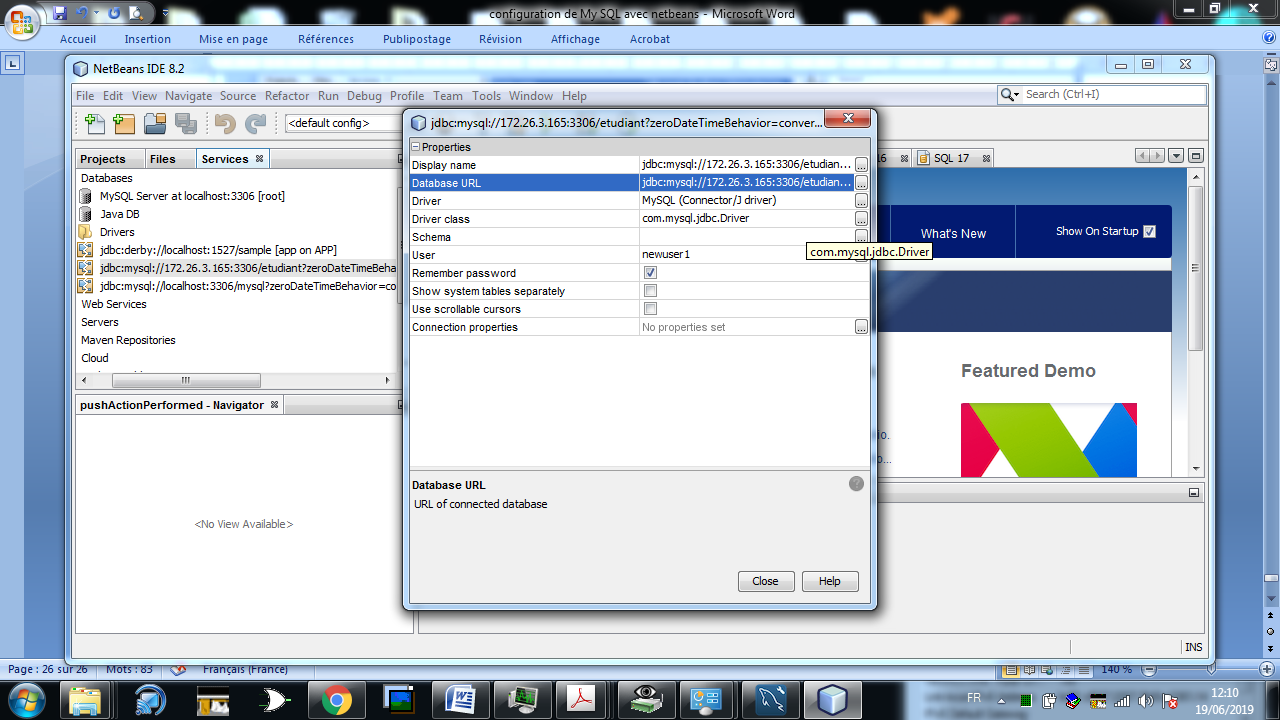 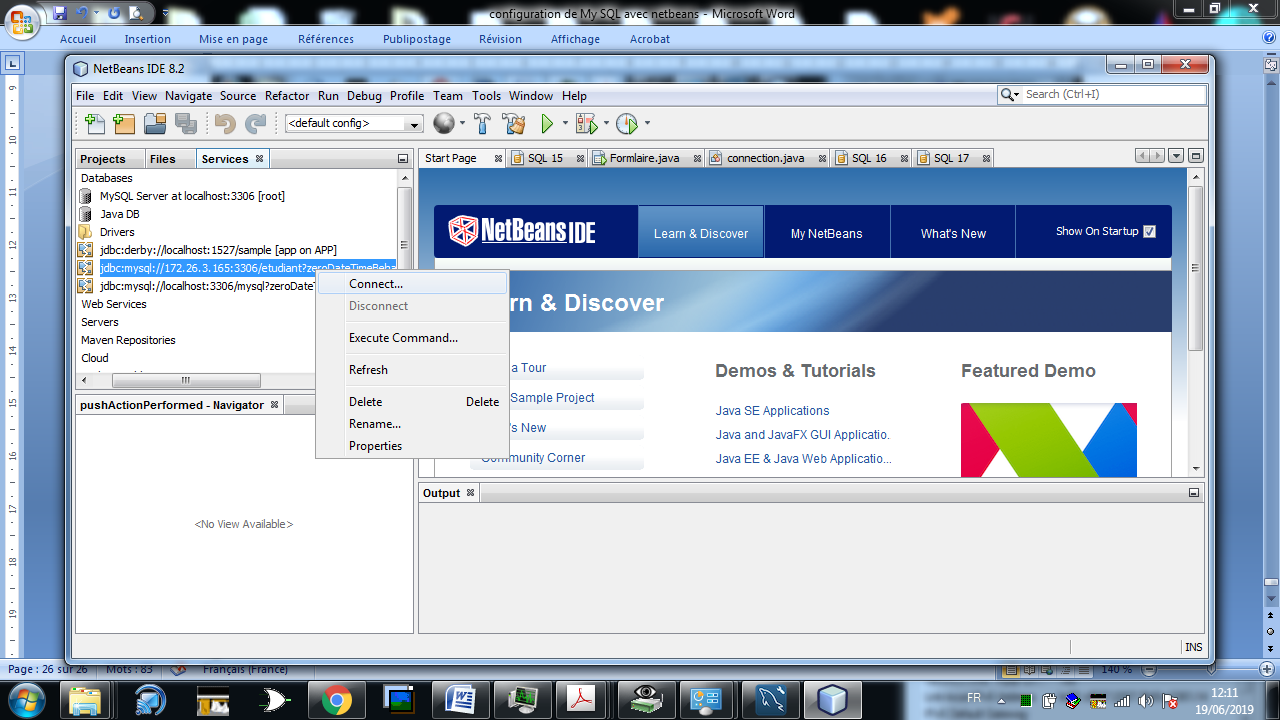 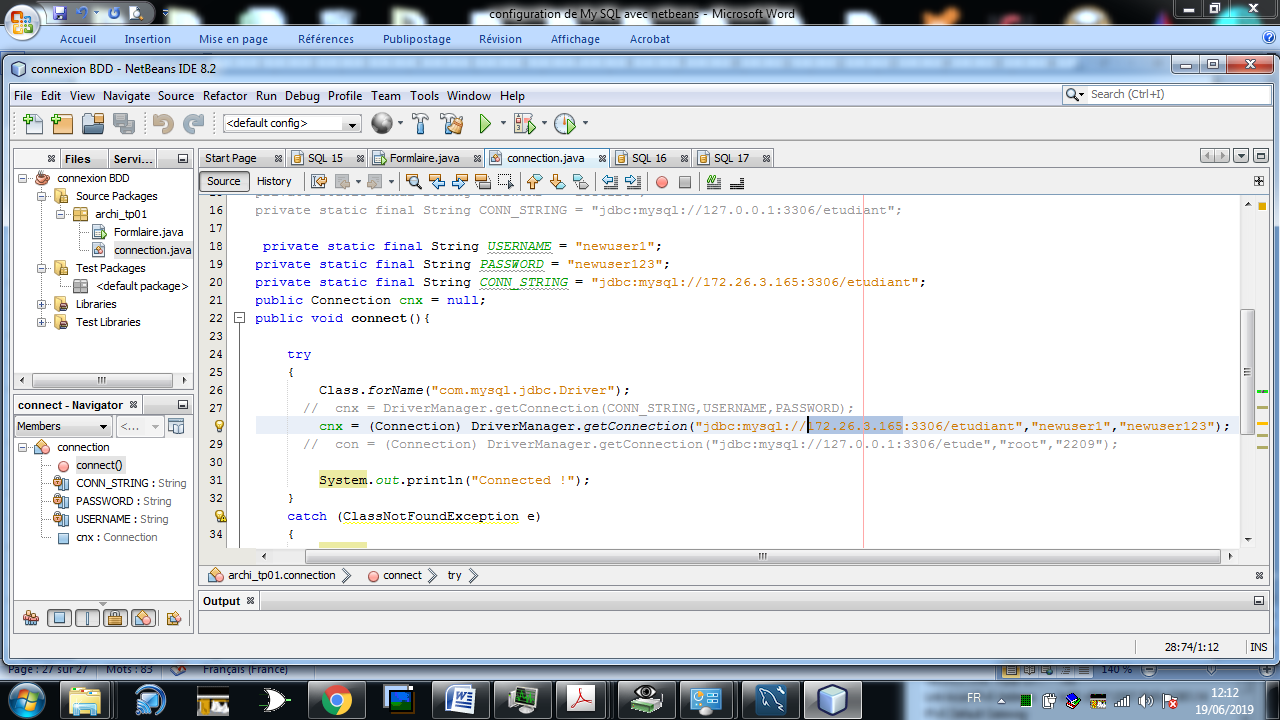 